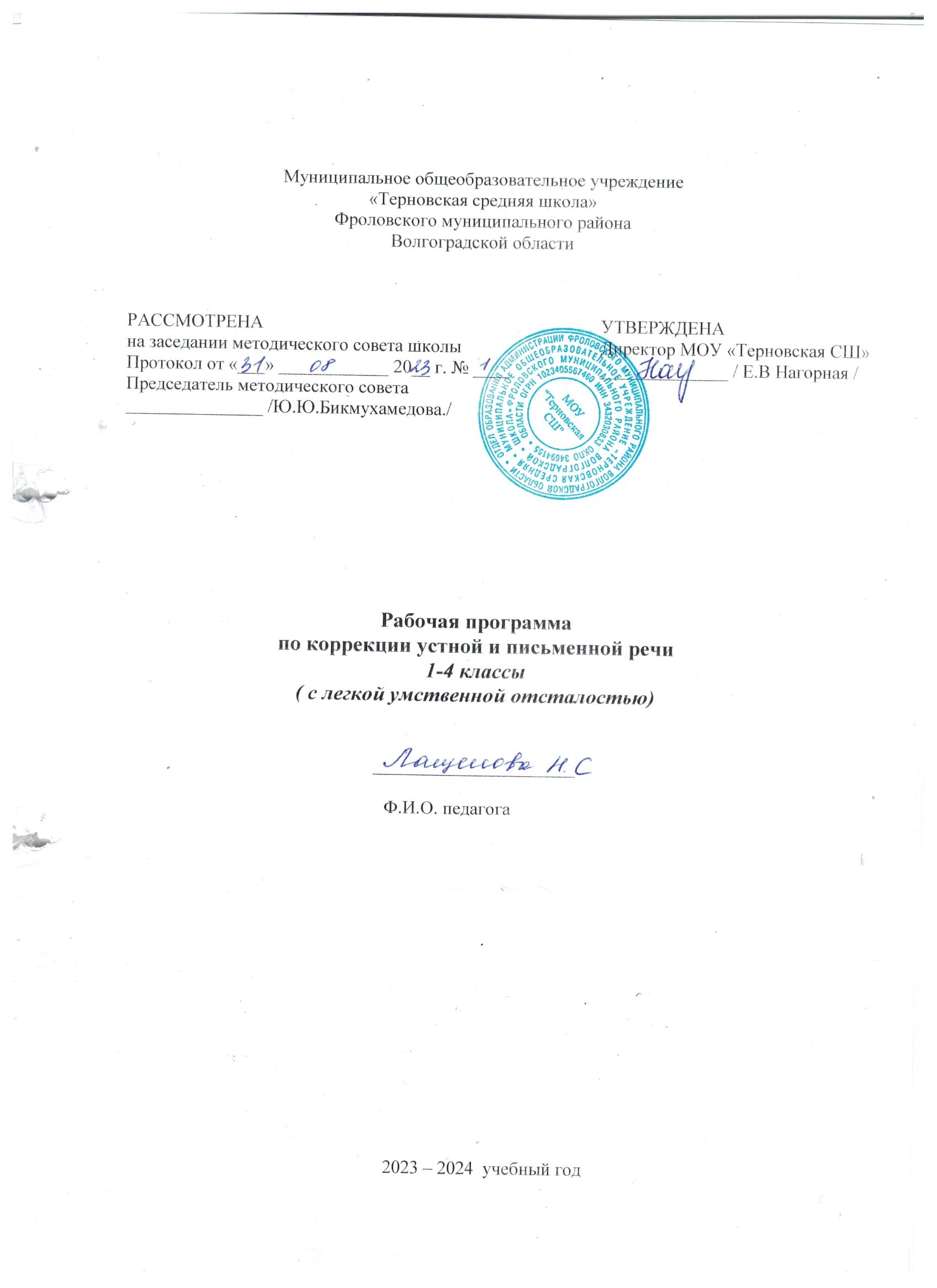 Пояснительная  записка.Программа  коррекционного курса «Логопедия» предназначена для учащихся 1- 4 классов    с лёгкой степенью умственной отсталости (интеллектуальными нарушениями) и разработана на основе следующих документов:Федеральный государственный образовательный стандарт образования обучающихся с умственной отсталостью (интеллектуальными нарушениями), от 19 декабря 2014 года № 1599.Федеральный закон «Об образовании в Российской Федерации» (№ 273 от 29 декабря 2012 г.).Приказ Минобрнауки России «Об утверждении федерального государственного образовательного стандарта образования обучающихся с умственной отсталостью (интеллектуальными нарушениями)» (№ 1599 от 19.12.2014.).Примерная адаптированная основная общеобразовательная программа образования обучающихся с умственной отсталостью (интеллектуальными нарушениями) /М-во образования и науки Рос. Федерации. – М.: Просвещение, 2017. – 365с.Санитарно-эпидемиологические правила и нормативы СанПиН 2.4.2.3286-15 "Санитарно-эпидемиологические требования к условиям и организации обучения и воспитания в организациях, осуществляющих образовательную деятельность по адаптированным основным общеобразовательным программам для обучающихся с ограниченными возможностями здоровья, утвержденные главным санитарным врачом Российской Федерации от 10 июля 2015 г. № 26, зарегистрированными в Минюсте России 14 августа 2015 г. № 38528.«Программы специальных (коррекционных) образовательных учреждений VIII вида 0–4 классов», под редакцией Бгажноковой И.М. – М.: Просвещение, 2011г.Методическое пособие Р.И. Лалаевой «Логопедическая работа в коррекционных классах» 2001 г.Учебный план МОУ « Терновская СШ» Формирование полноценной учебной деятельности возможно лишь при достаточно хорошем уровне развития речи, который предполагает определенную степень сформированности средств языка (произношение, грамматический строй, словарный запас), а также умений и навыков свободно и адекватно пользоваться этими средствами в целях включения в разнообразные формы коммуникации.  Расстройства речи у детей с нарушением интеллекта  проявляются на фоне недоразвития познавательной деятельности, нарушенного психического развития в целом, имеют сложную структуру и носят характер системного недоразвития речи. У таких детей страдает речь как целостная функциональная система, нарушаются все её компоненты: фонетико-фонематическая сторона, лексический и грамматический строй, связная речь.Цель программы: коррекция дефектов устной и письменной речи детей с системным недоразвитием речи, для  успешной адаптации в учебной деятельности и дальнейшей социализации в обществе. Достижение поставленной цели обеспечивается решением следующих задач:1.Постановка или уточнение звуков и закрепление их в речи;2. Коррекция звуковой стороны речи (интонация при высказывании, темп, сила голоса, дикция, плавность);3.Развитие общей, мелкой и артикуляционной моторики;4.Формирование фонематического восприятия, навыка звуко - слогового анализа и синтеза;5.Формирование лексико-грамматических представлений (обогащение словаря, именами прилагательными, глаголами,  формирование умения согласовывать слова в предложении,  отработка простейших лексических  моделей);6.Формирование и развитие семантических полей;7.Коррекция и развитие психологической базы речи, высших психических функций;8.Предупреждение  дисграфии, дислексии;9.Формирование и развитие различных видов устной речи (разговорно-диалогической, описательно-повествовательной) на основе обогащения знаний об окружающей действительности;10.Формирование коммуникативных навыков;11.Воспитание мотивации к учению, общению.Общая характеристика коррекционного курса.Логопедические занятия проводятся в соответствии с перспективным планом коррекционной работы  и сопровождаются разнообразными видами деятельности: речевой гимнастикой, физкультминутками, сюрпризными моментами, игровыми упражнениями и т.д. В данной системе обучения предусмотрены специальные упражнения для развития психических познавательных процессов. Дети, имеющие речевые нарушения, при обучении особо нуждаются во вспомогательных средствах, облегчающих и направляющих процесс становления связной речи.Важнейшим из таких средств является наглядность, при которой происходит речевой акт, и моделирование плана высказывания. Методика работы по данной программе предусматривает обязательное её использование. Поэтапное планирование представлено перечнем конкретных тем развивающих занятий и включает содержание работы по преодолению отклонений речевого развития и психологической базы речи. Количество часов, планируемых на каждую тему, зависит от состава учащихся конкретной группы. Преодоление речевых нарушений может производиться в групповой и индивидуальной форме работы.Нарушения речи детей носят стойкий характер, поэтому этапы закрепления правильных речевых навыков тщательно отрабатываются, часто повторяются логопедические упражнения с включением элементов новизны по содержанию и по форме. Учитывая психофизическое состояние, особенности ВНД, работоспособность, уровень несформированности речи, необходимо проводить частую смену видов деятельности, переключать ребенка с одной формы работы на другую. Цели занятия излагаются умственно отсталому ребёнку чрезвычайно конкретно, в доступной форме. Ведущие приёмы, формы, методы, технологии обучения. Для реализации программы логопедических занятий применяются следующие образовательные технологии:технология логопедического обследования;технология коррекции звукопроизношения;технологии формирования речевого дыхания при различных нарушениях произносительной стороны речи;технологии коррекции голоса при различных нарушениях произносительной стороны речи;технологии развития интонационной стороны речи;технологии коррекции темпо -ритмической организации устной речи;технологии формирования навыков речевой саморегуляции, введение их в речевую коммуникацию;здоровьесберегающие;информационно-коммуникативные;игровые;личностно-ориентированные;проблемно-поисковые. Работа по исправлению речевых нарушений строится с учётом возрастных особенностей  и особенностей речевого дефекта обучающихся. В структуру занятия может входить:упражнения для развития артикуляционной моторики;упражнения для развития общей координации движений и мелкой моторики пальцев рук;дыхательная гимнастика;коррекция произношения, автоматизация и дифференциация звуков;формирование фонематических процессов;работа со словами, звуко - слоговой анализ слов;работа над предложением, текстом;обогащение и активизация словарного запаса;развитие связной речи.            Программа построена по цикличному принципу и предполагает повторение лексической тематики в каждом классе, на более высоком уровне (усложняется речевой материал, формы звукового анализа и синтеза). По мере обучения, в зависимости от индивидуальных возможностей ученика, может быть замедлен или ускорен темп, увеличен или сокращен объем изучаемого материала.Планирование работы по коррекции системного недоразвития речи обучающихся  1 -4 классов:1 класс: 1 часа в неделю по учебному плану, из них: 1 занятие – развитие лексико-грамматического строя речи, связной речи  (групповое); 2 занятия - постановка, автоматизация и дифференциация нарушенных звуков (по плану индивидуальной работы).2 класс: 1часа в неделю по учебному плану, из них: 1 занятие  – формирование  фонематического восприятия, дифференциация фонем, имеющих сходные характеристики (профилактика и коррекция дисграфии, обусловленной несформированностью фонематического анализа и синтеза слов (групповое);2 занятия - постановка, автоматизация и дифференциация нарушенных звуков (по плану индивидуальной работы). 3 класс: 1 часа в неделю по учебному плану, из них: 1 занятие – формирование  фонематического восприятия, дифференциация фонем, имеющих сходные характеристики (профилактика и коррекция дисграфии, обусловленной несформированностью фонематического анализа и синтеза слов (групповое);2 занятия - постановка, автоматизация и дифференциация нарушенных звуков (по плану индивидуальной работы). 4 класс: 1 часа в неделю по учебному плану, из них: 1 занятие - постановка, автоматизация и дифференциация нарушенных звуков (по плану индивидуальной работы). 2 занятия – развитие и коррекция морфологического строя речи (предупреждение и коррекция аграмматической дисграфии) (групповое);IV. Планируемые результаты освоения коррекционных занятий.Программа обеспечивает достижение учащимися  1-4 классов  личностных и предметных результатов.Изучение коррекционного курса «Логопедия» в 1-4  классах  направлено на получение следующих личностных результатов: осознание себя как гражданина России; формирование чувства гордости за свою Родину;формирование уважительного отношения к иному мнению, истории и культуре других народов; развитие адекватных представлений о собственных возможностях, о насущно необходимом жизнеобеспечении; овладение начальными навыками адаптации в динамично изменяющемся и развивающемся мире; овладение социально-бытовыми умениями, используемыми в повседневной жизни;  владение навыками коммуникации и принятыми нормами социального взаимодействия; способность к осмыслению социального окружения, своего места в нём, принятие соответствующих возрасту ценностей и социальных ролей; принятие и освоение социальной роли обучающегося, формирование и развитие социально значимых мотивов учебной деятельности; развитие навыков сотрудничества с взрослыми и сверстниками в разных социальных ситуациях; формирование эстетических потребностей, ценностей и чувств; развитие этических чувств, доброжелательности и эмоционально- нравственной отзывчивости, понимания и сопереживания чувствам других людей; формирование установки на безопасный, здоровый образ жизни, наличие мотивации к творческому труду, работе на результат, бережному отношению к материальным и духовным ценностям;формирование готовности к самостоятельной жизни.Программа обеспечивает достижение учащимися базовых учебных действий:осознание себя как ученика заинтересованного  посещением школы, обучением, занятиями,  как члена семьи, друга, одноклассника; способность к осмыслению социального окружения, своего места в нём, принятия соответствующих возрасту ценностей и социальных ролей;положительное отношение к окружающей действительности, готовность к организации взаимодействия с ней,  и эстетическому её восприятию; целостный, социально ориентированный взгляд на мир в единстве его природной и социальной частей;самостоятельность в выполнении учебных заданий, поручений, договорённостей;понимание личной ответственности за свои поступки на основе представлений о эстетических нормах и правилах поведения в современном обществе;готовность к безопасному и бережному поведению в природе и обществе.Коммуникативные учебные действиявступать в контакт и работать в коллективе (учитель – ученик, ученик – ученик,  ученик – класс, учитель  – ученик);использовать принятые ритуалы социального взаимодействия с одноклассниками и учителем;договариваться и изменять своё поведение с учётом поведения других участников спорной ситуации.Регулятивные учебные действия:входить и выходить из учебного помещения со звонком;ориентироваться в пространстве класса (зала, учебного помещения);пользоваться учебной мебелью;адекватно использовать ритуалы школьного поведения (поднимать руку, вставать и выходить из – за парты и т.д.);работать с учебными принадлежностями  ( инструментами) и организовывать своё рабочее место;принимать цели и произвольно включаться в деятельность, следовать предложенному плану и работать в общем темпе;активно участвовать в деятельности, контролировать и оценивать свои действия и действия одноклассников; соотносить свои действия и их результаты с заданными образцами, принимать оценку деятельности, оценивать её с учётом предложенных критериев, корректировать свою деятельность с учётом выявленных недочётов;Познавательные учебные действиявыделять существенные, общие и отличительные свойства предметов;устанавливать видо – родовые отношения предметов;делать простейшие обобщения, сравнивать,  классифицировать на наглядном материале;пользоваться знаками, символами, предметами – заместителями;писать;наблюдать; работать с информацией (понимать изображение, устное высказывание, предъявленное на бумажных и электронных носителях); применять начальные сведения о сущности и особенностях объектов, процессов и явлений действительности в соответствии с содержанием конкретного учебного предмета и для решения познавательных и практических задач;использовать в жизни и деятельности некоторые межпредметные  знания, отражающие доступные существенные связи и отношения между объектами и процессами.В  программе 4 класса по коррекционному курсу «Логопедические занятия» предусмотрено два уровня овладения предметными результатами: минимальный и достаточный. Достаточный уровень освоения предметных результатов не является обязательным для всех обучающихся. Минимальный уровень освоения предметных результатов является обязательным для большинства обучающихся с умственной отсталостью. Отсутствие достижения  этого уровня  не является препятствием к продолжению образования по данному варианту программы.Предметные результаты.К концу обучения в 1  классе учащиеся должны уметь:Достаточный уровень различать звуки на слух и в произношенииправильно употреблять в речи существительные с обобщающими значениямиупотреблять  наиболее часто встречающиеся в речи прилагательные, глаголы, наречия, предлогиуметь согласовывать слова в предложении, правильно использовать некоторые предлоги в речи, образовывать форму множественного числа родительного падежа существительныхследить за речевым дыханием, темпом речи, мягко произносить гласные и их слияниеучаствовать в беседе, в понятной форме для слушателей отвечать на вопросы и задавать ихсоставлять предложение по образцу, повторять образец рассказа педагога по описанию картины.знать наизусть 3-4 коротких стихотворение или четверостишья, разученных с голоса учителя. (В. Чижов «Дождик», Т. Белозёров «Мороз», «Макушка лета», А. Распопин «Солнечные зайчики»).Минимальный уровеньразличать звуки на слух и в  произношении;правильно употреблять в речи существительные с обобщающими значениямиупотреблять  наиболее часто встречающиеся в речи прилагательные, глаголы, наречия, предлогиследить за речевым дыханием, темпом речи, мягко произносить гласные и их слияниеучаствовать в беседе, в понятной форме для слушателей отвечать на вопросы и задавать ихсоставлять предложение по образцу.Предметные результаты.К концу обучения во 2  классе учащиеся должны уметь:Достаточный уровеньанализировать слова по звуковому составу, различать звуки гласные и согласные, согласные звонкие и глухие, р-л, свистящие и шипящие, аффрикаты, твердые и мягкие на слух  в произношении, написании;делить слова на слоги;списывать по слогам с рукописного и печатного текста;писать под диктовку слова, написание которых не расходится с произношением, простые по структуре предложения, текст после предварительного анализа;составлять по заданию предложения, выделять предложения из речи и текста;связно высказываться по предложенному плану в виде вопросов (3-4 пункта).Минимальный уровеньразличать сходные по начертанию буквы;делить слова на слоги;списывать с печатного текста отдельные слоги и слова;составлять с помощью педагога предложения, выделять предложения из речи и текста.читать по слогам отдельные слова, соотносить их с предметами и картинками;связно высказываться по предложенному плану в виде вопросов (2-3 пункта)Предметные результаты.К концу обучения в 3 классе учащиеся должны уметь:Достаточный уровеньразличать гласные и согласные, ударные и безударные, дифференцировать оппозиционные согласные; определять количество слогов в слове по количеству гласных, делить слова на слоги, переносить части слова при письме;выделять из предложения слова, обозначающие предметы, действия, признаки;составлять предложения, восстанавливать нарушенный порядок слов в предложении;списывать текст  целыми словами, писать под диктовку (15-20 слов);связно высказываться по предложенному плану в виде вопросов (3-4 пункта)Минимальный уровеньДифференцировать на слух и в произношении оппозиционные звуки;Делить слова на слоги, переносить слова по слогам с помощью учителя;Списывать по слогам слова и короткие предложения с печатного и рукописного текста;Составлять предложения по картинке;Подбирать по вопросам названия предметов и действий;связно высказываться по предложенному плану в виде вопросов (2-3 пункта)Предметные результаты.К концу обучения в 4 классе учащиеся должны уметь:Достаточный уровеньсоставлять и распространять предложения, устанавливать связи между словами по вопросам; ставить знаки препинания в конце предложения;анализировать слова по звуковому составу (выделять и дифференцировать звуки, устанавливать последовательность звуков в слове);списывать рукописный и печатный текст целыми словами  и словосочетаниями;писать под диктовку предложения и тексты (30-35 слов);знать алфавит;связно высказываться по затрагиваемым в беседе вопросам;составлять небольшие рассказы на предложенную тему.Минимальный уровеньс помощью педагога составлять и распространять предложения, устанавливать связи между словами по вопросам; ставить знаки препинания в конце предложения;с помощью педагога анализировать слова по звуковому составу (выделять и дифференцировать звуки, устанавливать последовательность звуков в слове);списывать рукописный и печатный текст целыми словами  и словосочетаниями;писать под диктовку предложения;связно высказываться по затрагиваемым в беседе вопросам;с помощью педагога составлять небольшие рассказы на предложенную тему.Методы диагностики и критерии результативностиВ соответствии с требованиями ФГОС к адаптированной основной образовательной программе для обучающихся с умственной отсталостью (интеллектуальными нарушениями) имеет методологические и теоретические  результативность обучения может оцениваться только строго индивидуально с учетом особенностей психофизического развития и особых образовательных потребностей каждого обучающегося.После каждого занятия учитель-логопед проверяет работу обучающихся, исправляет допущенные ошибки и анализирует их. Следует учесть, что учитель-логопед, в отличие от учителя начальных классов, оценивает не столько правильность выполненных заданий, сколько учебную деятельность ребёнка в целом, то есть внимательность на занятии, старательность, активность. На логопедических занятиях система оценивания является безотметочной (лишь для ребенка), в тоже время учитель-логопед постоянно отслеживает и контролирует достижения ученика, используя иные способы фиксации и формализации оценки, которые способствуют созданию ситуации успешности обучения для каждого.Заполняется протокол логопедического обследования на учащихся,  карта результатов мониторинга. Проводится мониторинг состояния устной и письменной речи.В конце каждой четверти отслеживается динамика речевого развития обучающихся по показателям. V. Содержание коррекционных занятий.Тематическое планирование1 классТематическое планирование2 классТематическое планирование3 класс                                                   Тематическое планирование4 классСодержание предметаПоследовательность и содержание коррекционной работы может варьироваться в зависимости от структуры и степени тяжести речевого дефекта детей, зачисленных в группу, и включает в себя:восполнение пробелов в работе над словом и предложением:восприятие слова как объекта изучения, материала для анализа;наблюдение над значением слова;различение слова и предложения;работа с предложением: выделение слов, изменение их порядка;интонация в предложении;моделирование предложения в соответствии с заданной интонацией.Восполнение пробелов в работе над звуковым и слоговым составом слова:осознание единства звукового состава слова и его значения;установление числа и последовательности звуков в слове;сопоставление слов, различающихся одним или несколькими звуками; составление звуковых моделей слов; сравнение моделей различных слов; подбор слов к определѐнной модели;различение гласных и согласных звуков, гласных ударных и безударных, согласных твѐрдых и мягких, звонких и глухих;слог как минимальная произносительная единица;деление слов на слоги;определение места ударения, смыслоразличительная роль ударения.Восполнение пробелов в формировании графических навыков и развитие моторики:различение звука и буквы: буква как знак звука;овладение позиционным способом обозначения звуков буквами;буквы гласных как показатель твёрдости-мягкости согласных звуков;мягкий знак как показатель мягкости предшествующего согласного звука.Коррекция звукопроизношения.В процессе коррекции нарушений звуковой стороны речи программой предусмотрены следующие направления работы:- развитие ручной и артикуляторной моторики;- развитие дыхания и голосообразования;- формирование правильной артикуляции и автоматизация звуков; - дифференциация акустически артикуляторно сходных звуков;- формирование всех уровней языкового анализа и синтеза;- коррекция нарушений звуко-слоговой структуры слова;- формирование просодических компонентов (ритма и темпа речи, паузации, интонации, логического и словесно-фразового ударения).                   Основные виды деятельности.- упражнения для развития артикуляционной моторики;- упражнения для развития речевого дыхания и голоса;- упражнения для работы над четкостью дикции;- упражнения для развития выразительности движений и мимики;- упражнения для развития общей координации движений и мелкой моторики пальцев рук;- упражнения по расширению и обогащению  активного и пассивного словаря и его актуализации;-упражнения по развитию высших психических функций;- упражнения по формированию грамматических категорий и навыков их правильного употребления в самостоятельной речи;- упражнения для развития связной монологической и диалогической речи в структуре коммуникативных компетенций;VI. Материально-техническое обеспечение образовательного процесса.  Компьютер в комплекте Стерилизатор ультрафиолетовый Зеркало «говорящее» для логопедических занятий Логопедический тренажер Стол логопедический Зеркало логопедическое индивидуальное для проведения артикуляционной гимнастики Муляж артикуляционного аппарата Набор логопедических зондов для постановки звуков Устройство для контроля собственной речи и развития фонематического слуха Шпатель медицинский металлический КорицкогоУчебно-методическая литература.1.Аксёнова А.К. Методика обучения русскому языку в коррекционнойшколе. – М: Владос, . 2.Аксёнова А.К., Галунчикова Н.Г. Развитие речи учащихся на урокахграмматики и правописания в 5-9 классах специальных (коррекционных) образовательных учреждений VIII вида. - М.: Просвещение, . Дети с ограниченными возможностями: проблемы и инновационныетенденции в обучении. Хрестоматия по курсу «Коррекционная педагогика и специальная психология» / Сост. Н.Д. Соколова, Л.В. Калинникова. - М.: Издательство ГНОМ и Д, . 3.Ефименкова Л.Н. Коррекция устной и письменной речи учащихсяначальных классов. – М: Просвещение, . 4.Ефименкова Л.Н., Садовникова И.Н. Формирование связной речи удетей-олигофренов. – М: Просвещение, . 5.Елецкая О.В., Горбачевская Н.Ю. Развитие и коррекцияпространственно-временных представлений у детей младшего и среднего школьного возраста: Логопедическая тетрадь. - М.: Школьная Пресса, .6.Игнатьева С .А. Логопедическая реабилитация детей с отклонениями вразвитии:  учеб. пособие для вузов, обуч. по спец. "Социальная работа" / С.А. 7.Игнатьева, Ю.А. Блинков.  М., .8.Каше Г.А. Логопедическая работа в первом классе вспомогательнойшколы. М.,1957 г.9.Козырева Л.М. Логопедическая программа коррекции лексикограмматического строя речи младших школьников с задержкой психического развития.  Ярославль, .10.Козырева Л.М.  И свистящие, и шипящие, и самые звонкие….Тетрадь для логопедических занятий. Ярославль, .11.Козырева Л.М. Путешествие в страну падежей. Тетрадь длялогопедических занятий. Ярославль, .12.Козырева Л.М. Секреты прилагательных и тайны глаголов. Тетрадьдля  логопедических занятий. Ярославль, .13.Козырева Л.М.  Как образуются слова. Тетрадь для логопедическихзанятий.      Ярославль, .14.Козырева Л.М. Слова-друзья и слова-неприятели. Тетрадь длялогопедических занятий. Ярославль, .15.Коноваленко В.В., Коноваленко С.В. Комплект  пособий длязакрепления произношения звуков.М.,1999.16.Лалаева Р.И. Логопедическая работа в коррекционных классах. М.,.17.Лалаева Р.И., Венедиктова  Л.В. Диагностика и коррекция нарушенийчтения и письма у младших школьников. СПб., .18.Логопедия: учебник для студ. дефектологич. фак-ов пед. вузов / ред.Л.С. Волкова. - 2-е изд., перераб. и доп.  М., .19.Лурия А.Р., Цветкова Л.С. Нейропсихология и проблемы обучения в общеобразовательной школе. Москва-Воронеж, . 20.Мазанова Е.В. Логопедия. Преодоление нарушения письма: Комплект     тетрадей по коррекционной логопедической работе с детьми, имеющими     отклонения в развитии. М., . 21.Мазанова Е.В. Логопедия. Коррекционно-развивающая программаисправления  недостатков письма у учеников младших классов, имеющих дисграфию.  М., «Аквариум Бук», . 22.Обучение детей с нарушениями интеллектуального развития(олигофренопедагогика). / Под редакцией Б.П. Пузанова. - М.: Издательский центр «Академия», . 23.Парамонова Л.Г. Предупреждение и устранение дисграфии у детей.Спб., . 24.Петрова В.Г., Белякова И. В. Психология умственно отсталыхшкольников. - М.: Издательский центр «Академия», . 25.Письмо Минобразования РФ от 20.06.2002г №29/2194-626. Программы специальных (коррекционных) образовательныхучреждений VIII вида (под ред. В.В. Воронковой). М.,   «Просвещение», .27. Ткаченко Т.А. Звуковой анализ и синтез. Формирование навыков. Логопедическая тетрадь. Учебно-методический комплект серии «Обновление». М..2008 г.28. Филичёва Т.Б., Чевелева Н.А., Чиркина Г.В. Основы логопедии. М.,1989.г.29. Фомичёва М.Ф. Воспитание у детей правильного произношения.  М., 1983 г.30. Юрова Р.А. Формирование произносительных навыков у учащихся с нарушениями интеллектуального развития. М., .   31. Хрестоматия по литературному краеведению. О., .32.Худенко Е.Д. Планирование уроков развития речи на основе знакомства с окружающим миром в специальных (коррекционных) школах VIII   вида. М., 2003г.VII. Календарно-тематическое планирование1 класс1 четверть (3 часа в неделю). 24 часа2  четверть (24 часа)(3 часа в неделю).3 четверть (28 часов)(3 часа  в неделю).4  четверть (26 часов)(3 часа в неделю).2 класс1 четверть (3 часа в неделю). 24 часа2  четверть (24  часа)(3 часа в неделю).3 четверть (30 часов)(3 часа в неделю).4  четверть (26 часов)(3 часа в неделю).3 класс1 четверть (24 часа)(3 часа в неделю). 2  четверть (24 часа)(2 часа в неделю).3 четверть (30 часов)(3 часа в неделю).4  четверть (24 часа )(3 часа в неделю).4  класс1 четверть (24 часа)(3 часа в неделю). 2  четверть (24 часа)(3 часа в неделю).3 четверть (30 часов)(3 часа в неделю).4  класс4  четверть (3 часа в неделю). 24 часаПриложение 1.Показатели для оценки динамики речевого развития Критерии оценки:0  баллов	-	действие отсутствует, обучающийся не понимает его смысла, не включается в процесс выполнения вместе с учителем;1 балл	-	смысл действия понимает, связывает с конкретной ситуацией, выполняет действие только по прямому указанию учителя, при необходимости требуется оказание помощи; 2 балла	-	преимущественно выполняет действие по указанию учителя, в отдельных ситуациях способен выполнять его самостоятельно; 3 балла	-	самостоятельно применяет действие в любой ситуации.Контрольно-измерительные материалы(Диктанты)Критерии оценки для обучающихся 1-2 класса (конец учебного года)Оценки для обучающихся 3-4 классов.1 четверть – 24 часа1 четверть – 24 часа1 четверть – 24 часа№Название темыКол-во часов1Логопедическое обследование.12Индивидуальное занятие. Знакомство с органами артикуляции и их частей. Сказки «Язычок и его домик», «Веселый язычок».13Лексико-грамматическое занятие «Игрушки».14Постановка, автоматизация нарушенных звуков.25Лексико-грамматическое занятие  «Школа. Школьные принадлежности» Постановка, автоматизация нарушенных звуков.16Лексико-грамматическое занятие «Осень. Осенняя одежда».27Постановка, автоматизация нарушенных звуков.1829Лексико-грамматическое занятие «Птицы».110Постановка, автоматизация нарушенных звуков.211Лексико-грамматическое занятие «Овощи. Помидор. Огурец»112Постановка, автоматизация нарушенных звуков.213Лексико-грамматическое занятие «Фрукты. Слива. Груша».12 четверть – 24 часа2 четверть – 24 часа2 четверть – 24 часа№Название темыКол-во часов1Постановка, автоматизация нарушенных звуков.32Звук и буква А.13Постановка, автоматизация нарушенных звуков.24Звук и буква У.15Постановка, автоматизация нарушенных звуков.26Звук и буква О.17Постановка, автоматизация нарушенных звуков.28Лексико-грамматическое занятие «Зима. Зимующие птицы»19Постановка, автоматизация нарушенных звуков.210Лексико-грамматическое занятие «Дикие    животные    зимой. В гости к лесным друзьям».111Постановка, автоматизация нарушенных звуков.212Звук и буква М.113Постановка, автоматизация нарушенных звуков.214Лексико-грамматическое занятие  «Новый год».115Постановка, автоматизация нарушенных звуков.23 четверть – 28 часов3 четверть – 28 часов3 четверть – 28 часов№Название темыКол-во часов1Постановка, автоматизация нарушенных звуков.32Лексико-грамматическое занятие  «Домашние животные. Собака».13Постановка, автоматизация нарушенных звуков.24Лексико-грамматическое занятие «Дикие животные. Волк».15Постановка, автоматизация нарушенных звуков.26Лексико-грамматическое занятие «Дикие животные. Лиса».17Постановка, автоматизация нарушенных звуков.28Лексико-грамматическая работа «Дикие животные. Заяц».19Постановка, автоматизация нарушенных звуков.210Лексико-грамматическое занятие «Дикие и домашние животные».111Постановка, автоматизация нарушенных звуков.212Лексико-грамматическое занятие «8 марта. Женские профессии».113Постановка, автоматизация нарушенных звуков.214Лексико-грамматическое занятие «Начало весны. Весенняя сказка».115Постановка, автоматизация нарушенных звуков.216Лексико-грамматическое занятие «Семья». 117Постановка, автоматизация нарушенных звуков.218Звук и буква Н.14 четверть – 24 часа4 четверть – 24 часа4 четверть – 24 часа№Название темыКол-во часов1Постановка, автоматизация нарушенных звуков.23Звук и буква С.14Постановка, автоматизация нарушенных звуков.26Лексико-грамматическое занятие «Перелетные птицы».17Постановка, автоматизация нарушенных звуков.29Лексико-грамматическое занятие « Насекомые»110Постановка, автоматизация нарушенных звуков.212Звук и буква Х.113Постановка, автоматизация нарушенных звуков.215Лексико-грамматическое занятие «Путешествие по временам года»116Постановка, автоматизация нарушенных звуков.317Обследование.61 четверть – 24 часа1 четверть – 24 часа1 четверть – 24 часа№Название темыКол-во часов1Логопедическое обследование.62Постановка, автоматизация нарушенных звуков.23Лексико-грамматическое занятие «Осень».14Постановка, автоматизация нарушенных звуков.25Твердые и мягкие согласные перед гласными У-Ю.16Постановка, автоматизация нарушенных звуков.27Твердые и мягкие согласные перед гласными А-Я.18Постановка, автоматизация нарушенных звуков.29Лексико-грамматическое занятие «Школа. Школьные принадлежности.».110Постановка, автоматизация нарушенных звуков.211Твердые и мягкие согласные перед гласными О-Ё.112Постановка, автоматизация нарушенных звуков.213Твердые и мягкие согласные перед гласными Ы-И.12 четверть – 24 часа2 четверть – 24 часа2 четверть – 24 часа№Название темыКол-во часов1Постановка, автоматизация нарушенных звуков.22Звуки [п- п’] и буква П.13Постановка, автоматизация нарушенных звуков.24Лексико-грамматическое занятие «Деревья. Береза. Клен».15Постановка, автоматизация нарушенных звуков.26Звуки [б- б’] и буква Б.17Постановка, автоматизация нарушенных звуков.28Лексико-грамматическое занятие «Фрукты Лимон. Апельсин»19Постановка, автоматизация нарушенных звуков.210Дифференциация п- б в словах.111Постановка, автоматизация нарушенных звуков.212Звуки [ф- ф’] и буква Ф.113Постановка, автоматизация нарушенных звуков.214Звуки [в- в’] и буква В.115Постановка, автоматизация нарушенных звуков.23 четверть – 28 часов3 четверть – 28 часов3 четверть – 28 часов№Название темыКол-во часов1Постановка, автоматизация нарушенных звуков.22Дифференциация В-Ф в словах.13Постановка, автоматизация нарушенных звуков.24Лексико-грамматическое занятие «Зимующие птицы».15Постановка, автоматизация нарушенных звуков.26Звуки [т- т’] и буква Т.17Постановка, автоматизация нарушенных звуков.28Звуки [д- д’] и буква Д.19Постановка, автоматизация нарушенных звуков.210Дифференциация Т-Д в словах.111Постановка, автоматизация нарушенных звуков.212Лексико-грамматическое занятие «Дикие животные».113Постановка, автоматизация нарушенных звуков.214Звуки [к- к’] и буква К.115Постановка, автоматизация нарушенных звуков.216Звуки [г- г’] и буква Г.117Постановка, автоматизация нарушенных звуков.218Звук и буква Н.14 четверть – 24 часа4 четверть – 24 часа4 четверть – 24 часа№Название темыКол-во часов1Звуки [с- с’] и буква С.12Постановка, автоматизация нарушенных звуков.23Звуки [з- з’] и буква З.14Постановка, автоматизация нарушенных звуков.25Дифференциация С-З в словах.16Постановка, автоматизация нарушенных звуков.27Звук [ш] и буква Ш.18Постановка, автоматизация нарушенных звуков.29Звук [ж] и буква Ж.110Постановка, автоматизация нарушенных звуков.211Дифференциация Ш-Ж в словах.112Постановка, автоматизация нарушенных звуков.213Обследование.61 четверть – 24 часа1 четверть – 24 часа1 четверть – 24 часа№Название темыКол-во часов1Логопедическое обследование.62Постановка, автоматизация нарушенных звуков.23Речь. Предложение.14Постановка, автоматизация нарушенных звуков.25Лексико-грамматическое занятие «Прогулка по огороду».16Постановка, автоматизация нарушенных звуков.27Лексико-грамматическое занятие «Дары осени»18Постановка, автоматизация нарушенных звуков.29Лексико-грамматическое занятие «Что мы знаем о деревьях и кустарниках».110Постановка, автоматизация нарушенных звуков.211Лексико-грамматическое занятие «Сезонные изменения».112Постановка, автоматизация нарушенных звуков.213Гласные и согласные звуки и буквы.12 четверть – 30 часов2 четверть – 30 часов2 четверть – 30 часов№Название темыКол-во часов1Постановка, автоматизация нарушенных звуков.22Дифференциация [с-ш] в словах.13Постановка, автоматизация нарушенных звуков.24Лексико-грамматическое занятие «Осень в гости к нам пришла».15Постановка, автоматизация нарушенных звуков.26Дифференциация [с-ш] в словах и предложениях.17Постановка, автоматизация нарушенных звуков.28Лексико-грамматическое занятие «Дикие животные наших лесов»19Постановка, автоматизация нарушенных звуков.210Лексико-грамматическое занятие «Зимующие птицы».111Постановка, автоматизация нарушенных звуков.212Лексико-грамматическое занятие «Транспорт. Правила дорожного движения».113Постановка, автоматизация нарушенных звуков.214Дифференциация [з-ж] в словах.115Постановка, автоматизация нарушенных звуков.216Лексико-грамматическое занятия «Сезонные изменения в природе. Зима».117Постановка, автоматизация нарушенных звуков.3 четверть – 28 часов3 четверть – 28 часов3 четверть – 28 часов№Название темыКол-во часов1Постановка, автоматизация нарушенных звуков.22Дифференциация В-Ф в словах.13Постановка, автоматизация нарушенных звуков.24Лексико-грамматическое занятие «Зимующие птицы».15Постановка, автоматизация нарушенных звуков.26Звуки [т- т’] и буква Т.17Постановка, автоматизация нарушенных звуков.28Звуки [д- д’] и буква Д.19Постановка, автоматизация нарушенных звуков.210Дифференциация Т-Д в словах.111Постановка, автоматизация нарушенных звуков.212Лексико-грамматическое занятие «Дикие животные».113Постановка, автоматизация нарушенных звуков.214Звуки [к- к’] и буква К.115Постановка, автоматизация нарушенных звуков.216Звуки [г- г’] и буква Г.117Постановка, автоматизация нарушенных звуков.218Звук и буква Н.14 четверть – 24 часа4 четверть – 24 часа4 четверть – 24 часа№Название темыКол-во часов1Звуки [с- с’] и буква С.12Постановка, автоматизация нарушенных звуков.23Звуки [з- з’] и буква З.14Постановка, автоматизация нарушенных звуков.25Дифференциация С-З в словах.16Постановка, автоматизация нарушенных звуков.27Звук [ш] и буква Ш.18Постановка, автоматизация нарушенных звуков.29Звук [ж] и буква Ж.110Постановка, автоматизация нарушенных звуков.211Дифференциация Ш-Ж в словах.112Постановка, автоматизация нарушенных звуков. Обследование.21 четверть – 8 часов1 четверть – 8 часов1 четверть – 8 часов№Название темыКол-во часов1Логопедическое обследование.12Речь и предложение. Текст и предложение.13Постановка, автоматизация нарушенных звуков. Предложение и слово.14Работа с деформированным предложением Постановка, автоматизация нарушенных звуков..15Звуки и буквы.16Гласные и согласные звуки и буквы. Гласные первого и второго ряда.17Дифференциация гласных А-Я. Дифференциация гласных И-Ы.18Дифференциация гласных Ё-О. Дифференциация гласных Ю-У.12 четверть – 7 часов2 четверть – 7 часов2 четверть – 7 часов№Название темыКол-во часов1Слог- как часть слова.12Ударение. Ударные и безударные гласные.13Дифференциация звуков и букв б-п. Дифференциация звуков и букв в-ф.14Дифференциация звуков и букв к-г. Дифференциация звуков и букв д-т.15Дифференциация звуков и букв ш-ж. Дифференциация звуков и букв с-з.16Звонкие и глухие согласные.17Шипящие согласные. Правописание гласных после шипящих.18Слово. Лексическое значение слова. Переносное значение слова.13 четверть – 10 часов3 четверть – 10 часов3 четверть – 10 часов№Название темыКол-во часов1Мягкий знак на конце и в середине слова. Разделительный мягкий знак.12Слова, обозначающие предмет.13Слова, обозначающие действия предметов.14Слова, обозначающие признаки предметов.15Дифференциация слов, обозначающих предметы, действия, признаки.16Имена собственные.17Разделительный твердый знак..18Родственные слова19Диктант.110Повторение14 четверть – 8 часов4 четверть – 8 часов4 четверть – 8 часов№Название темыКол-во часов1Разделительный твердый знак.12Роль предлогов в предложении. Предлоги с (со), из. Дифференциация предлогов.13Предлоги по, к; за, из-за. Дифференциация предлогов.14Составление предложений из отдельных слов.15Предложение. Составление предложений с употреблением слов косвенных падежах.26Работа с деформированными предложениями.17Пересказ18Обследование.1№п/пТемы логопедических занятий.Основные виды деятельностиКол- во часовДатаДата№п/пТемы логопедических занятий.Основные виды деятельностиКол- во часовпланируемаяфактическая1.Обследование устной и письменной речи.-работа с картинками.6ч2.Индивидуальное занятие.Знакомство с органами артикуляции и их частей. - упражнения для развития артикуляционной моторики;- упражнения для работы над четкостью дикции;- упражнения для развития общей координации движений и мелкой моторики пальцев рук;2ч3.Лексико-грамматическое занятие  «Игрушки».-работа с картинками; -дидактическая игра;-упражнения по формированию грамматических категорий;-упражнения для развития связной монологической и диалогической речи.-упражнения по расширению и обогащению  активного и пассивного словаря и его актуализации;-упражнения по развитию высших психических функций;1ч4.Индивидуальное занятие.Подготовительные упражнения для звука [С].- упражнения для развития артикуляционной моторики,речевого дыхания и голоса;- упражнения для развития общей координации движений и мелкой моторики пальцев рук;2ч5.Лексико-грамматическое занятие  «Школа. Школьные принадлежности»- работа с картинками; -дидактическая игра;-упражнения по формированию грамматических категорий;-упражнения для развития связной монологической и диалогической речи.-упражнения по расширению и обогащению  активного и пассивного словаря и его актуализации;-упражнения по развитию высших психических функций;1ч6. Индивидуальное занятие.Постановка звука [С]- упражнения для развития артикуляционной моторики;- кинезиологические упражнения;- упражнения для развития общей координации движений и мелкой моторики пальцев рук;2ч7.Лексико-грамматическое занятие «Осень. Осенняя одежда».-работа с картинками; -дидактическая игра;-упражнения по формированию грамматических категорий;-упражнения для развития связной монологической и диалогической речи.-упражнения по расширению и обогащению  активного и пассивного словаря и его актуализации;-упражнения по развитию высших психических функций;1ч8.Индивидуальное занятие.Автоматизация звука [С] в слогах.- упражнения для развития артикуляционной моторики;- упражнения для работы над четкостью дикции;- упражнения для развития общей координации движений и мелкой моторики пальцев рук;2ч9.Лексико-грамматическое занятие «Птицы».-работа с картинками; -дидактическая игра;-упражнения по формированию грамматических категорий;-упражнения для развития связной монологической и диалогической речи.-упражнения по расширению и обогащению  активного и пассивного словаря и его актуализации;-упражнения по развитию высших психических функций;1ч10.Индивидуальное занятие.Автоматизация звука [С] в словах.- упражнения для развития артикуляционной моторики;- кинезиологические упражнения;- упражнения для развития общей координации движений и мелкой моторики пальцев рук;2ч11.Лексико-грамматическое занятие «Овощи. Помидор. Огурец»- работа с картинками; -дидактическая игра;-упражнения по формированию грамматических категорий;-упражнения для развития связной монологической и диалогической речи.-упражнения по расширению и обогащению  активного и пассивного словаря и его актуализации;-упражнения по развитию высших психических функций;1ч12.Индивидуальное занятие.Автоматизация звука [С] в словах.- упражнения для развития артикуляционной моторики;- кинезиологические упражнения;- упражнения для развития общей координации движений и мелкой моторики пальцев рук;2ч13.Лексико-грамматическое занятие «Фрукты. Слива. Груша».- работа с картинками; -дидактическая игра;-упражнения по формированию грамматических категорий;-упражнения для развития связной монологической и диалогической речи.-упражнения по расширению и обогащению  активного и пассивного словаря и его актуализации;-упражнения по развитию высших психических функций;1ч№п/пТемы логопедических занятий.Основные виды деятельностиКол- во часовДатаДата№п/пТемы логопедических занятий.Основные виды деятельностиКол- во часовпланируемаяфактическая1.Индивидуальное занятие.Автоматизация звука [С] в словах, в чистоговорках.- упражнения для развития артикуляционной моторики,речевого дыхания и голоса;- упражнения для развития общей координации движений и мелкой моторики пальцев рук;3ч2.Звук и буква А.- работа с картинками;-дидактическое упражнение;-работа с буквой;-фонетическое упражнение;-работа с разрезной азбукой;-работа с печатной и прописной буквой;-работа с зеркалами;-работа с сигнальными карточками;-работа с индивидуальными карточками.1ч3.Индивидуальное занятие.Подготовительные упражнения для звука [Ш].- упражнения для развития артикуляционной моторики;- кинезиологические упражнения;- упражнения для развития общей координации движений и мелкой моторики пальцев рук;2ч4.Звук и буква У.- работа с картинками; -дидактическая игра;--работа с буквой;-дидактическое упражнение;-упражнения по развитию высших психических функций;-упражнения по развитию высших психических функций;1ч5.Индивидуальное занятие.Постановка звука [Ш].- упражнения для развития артикуляционной моторики;- кинезиологические упражнения;- упражнения для развития общей координации движений и мелкой моторики пальцев рук;2ч6.Звук и буква О.- работа с картинками;-дидактическое упражнение;-работа с буквой;-фонетическое упражнение;-работа с разрезной азбукой;-работа с печатной и прописной буквой;-работа с зеркалами;-работа с сигнальными карточками;-работа с индивидуальными карточками.1ч7.Индивидуальное занятие.Автоматизация звука [Ш] в  слогах.- упражнения для развития артикуляционной моторики;- кинезиологические упражнения;- упражнения для развития общей координации движений и мелкой моторики пальцев рук;2ч8.Лексико-грамматическое занятие «Зима. Зимующие птицы».- работа с картинками; -дидактическая игра;-упражнения по формированию грамматических категорий;-упражнения для развития связной монологической и диалогической речи.-упражнения по расширению и обогащению  активного и пассивного словаря и его актуализации;-упражнения по развитию высших психических функций;1ч9.Индивидуальное занятие.Автоматизация звука [Ш] в начале слова.- упражнения для развития артикуляционной моторики;- кинезиологические упражнения;- упражнения для развития общей координации движений и мелкой моторики пальцев рук;2ч10.Лексико-грамматическое занятие «Дикие    животные    зимой. В гости к лесным друзьям».- работа с картинками; -дидактическая игра;-упражнения по формированию грамматических категорий;-упражнения для развития связной монологической и диалогической речи.-упражнения по расширению и обогащению  активного и пассивного словаря и его актуализации;-упражнения по развитию высших психических функций;1ч11.Индивидуальное занятие.Автоматизация звука [Ш] в середине слова.- упражнения для развития артикуляционной моторики;- кинезиологические упражнения;- упражнения для развития общей координации движений и мелкой моторики пальцев рук;2ч12.Звук и буква М.- работа с картинками;-дидактическое упражнение;-работа с буквой;-фонетическое упражнение;-работа с разрезной азбукой;-работа с печатной и прописной буквой;-работа с зеркалами;-работа с сигнальными карточками;-работа с индивидуальными карточками.1ч13.Индивидуальное занятие.Автоматизация звука [Ш] в конце слова- упражнения для развития артикуляционной моторики;- кинезиологические упражнения;- упражнения для развития общей координации движений и мелкой моторики пальцев рук;2ч14.Лексико-грамматическое занятие  «Новый год».-работа с картинками; -дидактическая игра;-упражнения по формированию грамматических категорий;-упражнения для развития связной монологической и диалогической речи.-упражнения по расширению и обогащению  активного и пассивного словаря и его актуализации;-упражнения по развитию высших психических функций;1ч15.Индивидуальное занятие.Автоматизация звука [Ш] в чистоговорках, предложениях.- упражнения для развития артикуляционной моторики;- кинезиологические упражнения;- упражнения для развития общей координации движений и мелкой моторики пальцев рук;2ч№п/пТемы логопедических занятий.Основные виды деятельностиКол- во часовДатаДата№п/пТемы логопедических занятий.Основные виды деятельностиКол- во часовпланируемаяфактическая1.Индивидуальное занятие.Подготовительные упражнения для звука [Ц].- упражнения для развития артикуляционной моторики,речевого дыхания и голоса;- упражнения для развития общей координации движений и мелкой моторики пальцев рук;3ч2.Лексико-грамматическое занятие  «Домашние животные. Собака».- работа с картинками; -дидактическая игра;-упражнения по формированию грамматических категорий;-упражнения для развития связной монологической и диалогической речи.-упражнения по расширению и обогащению  активного и пассивного словаря и его актуализации;-упражнения по развитию высших психических функций;1ч3.Индивидуальное занятие.Постановка звука [Ц].- упражнения для развития артикуляционной моторики;- кинезиологические упражнения;- упражнения для развития общей координации движений и мелкой моторики пальцев рук;2ч4.Лексико-грамматическое занятие «Дикие животные. Волк».- работа с картинками; -дидактическая игра;-упражнения по формированию грамматических категорий;-упражнения для развития связной монологической и диалогической речи.-упражнения по расширению и обогащению  активного и пассивного словаря и его актуализации;-упражнения по развитию высших психических функций;1ч5.Индивидуальное занятие.Автоматизация звука [Ц] в  слогах.- упражнения для развития артикуляционной моторики;- кинезиологические упражнения;- упражнения для развития общей координации движений и мелкой моторики пальцев рук;2ч6.Лексико-грамматическое занятие «Дикие животные. Лиса».-работа с картинками; -дидактическая игра;-упражнения по формированию грамматических категорий;-упражнения для развития связной монологической и диалогической речи.-упражнения по расширению и обогащению  активного и пассивного словаря и его актуализации;-упражнения по развитию высших психических функций;1ч7.Индивидуальное занятие.Автоматизация звука [Ц] в начале слова.- упражнения для развития артикуляционной моторики;- кинезиологические упражнения;- упражнения для развития общей координации движений и мелкой моторики пальцев рук;2ч8.Лексико-грамматическая работа «Дикие животные. Заяц».- работа с картинками; -дидактическая игра;-упражнения по формированию грамматических категорий;-упражнения для развития связной монологической и диалогической речи.-упражнения по расширению и обогащению  активного и пассивного словаря и его актуализации;-упражнения по развитию высших психических функций;1ч9.Индивидуальное занятие.Автоматизация звука [Ц] в середине слова.- упражнения для развития артикуляционной моторики;- кинезиологические упражнения;- упражнения для развития общей координации движений и мелкой моторики пальцев рук;2ч10.Лексико-грамматическое занятие «Дикие и домашние животные».-работа с картинками; -дидактическая игра;-упражнения по формированию грамматических категорий;-упражнения для развития связной монологической и диалогической речи.-упражнения по расширению и обогащению  активного и пассивного словаря и его актуализации;-упражнения по развитию высших психических функций;1ч11.Индивидуальное занятие.Автоматизация звука [Ц] в конце слова.- упражнения для развития артикуляционной моторики;- кинезиологические упражнения;- упражнения для развития общей координации движений и мелкой моторики пальцев рук;2ч12.Лексико-грамматическое занятие «8 Марта. Женские профессии».- работа с картинками; -дидактическая игра;-упражнения по формированию грамматических категорий;-упражнения для развития связной монологической и диалогической речи.-упражнения по расширению и обогащению  активного и пассивного словаря и его актуализации;-упражнения по развитию высших психических функций;1ч13.Индивидуальное занятие.Автоматизация звука [Ц] в чистоговорках, предложениях.- упражнения для развития артикуляционной моторики;- кинезиологические упражнения;- упражнения для развития общей координации движений и мелкой моторики пальцев рук;2ч14.Лексико-грамматическое занятие «Начало весны. Весенняя сказка».-работа с картинками; -дидактическая игра;-упражнения по формированию грамматических категорий;-упражнения для развития связной монологической и диалогической речи.-упражнения по расширению и обогащению  активного и пассивного словаря и его актуализации;-упражнения по развитию высших психических функций;1ч15.Индивидуальное занятие.Подготовительные упражнения для звука [Ж].- упражнения для развития артикуляционной моторики;- кинезиологические упражнения;- упражнения для развития общей координации движений и мелкой моторики пальцев рук;2ч16.Лексико-грамматическое занятие «Семья».-работа с картинками; -дидактическая игра;-упражнения по формированию грамматических категорий;-упражнения для развития связной монологической и диалогической речи.-упражнения по расширению и обогащению  активного и пассивного словаря и его актуализации;-упражнения по развитию высших психических функций;1ч17.Индивидуальное занятие.Постановка звука [ж].- упражнения для развития артикуляционной моторики;- кинезиологические упражнения;- упражнения для развития общей координации движений и мелкой моторики пальцев рук;2ч18.Звук и буква Н.- работа с картинками;-дидактическое упражнение;-работа с буквой;-фонетическое упражнение;-работа с разрезной азбукой;-работа с печатной и прописной буквой;-работа с зеркалами;-работа с сигнальными карточками;-работа с индивидуальными карточками.1ч№п/пТемы логопедических занятий.Основные виды деятельностиКол- во часовДатаДата№п/пТемы логопедических занятий.Основные виды деятельностиКол- во часовпланируемаяфактическая1.Индивидуальное занятие.Автоматизация звука [Ж] в  слогах.- упражнения для развития артикуляционной моторики,речевого дыхания и голоса;- упражнения для развития общей координации движений и мелкой моторики пальцев рук;2ч2.Звук и буква С.- работа с картинками;-дидактическое упражнение;-работа с буквой;-фонетическое упражнение;-работа с разрезной азбукой;-работа с печатной и прописной буквой;-работа с зеркалами;-работа с сигнальными карточками;-работа с индивидуальными карточками.1ч3.Индивидуальное занятие.Автоматизация звука [Ж] в  словах.- упражнения для развития артикуляционной моторики;- кинезиологические упражнения;- упражнения для развития общей координации движений и мелкой моторики пальцев рук;2ч4.Лексико-грамматическое занятие «Перелетные птицы».-работа с картинками; -дидактическая игра;-упражнения по формированию грамматических категорий;-упражнения для развития связной монологической и диалогической речи.-упражнения по расширению и обогащению  активного и пассивного словаря и его актуализации;-упражнения по развитию высших психических функций;1ч5.Индивидуальное занятие.Автоматизация звука [Ж] в  словах.- упражнения для развития артикуляционной моторики;- кинезиологические упражнения;- упражнения для развития общей координации движений и мелкой моторики пальцев рук;2ч6.Лексико-грамматическое занятие «Насекомые».- работа с картинками; -дидактическая игра;-упражнения по формированию грамматических категорий;-упражнения для развития связной монологической и диалогической речи.-упражнения по расширению и обогащению  активного и пассивного словаря и его актуализации;-упражнения по развитию высших психических функций;1ч7.Индивидуальное занятие.Автоматизация звука [Ж] в  словах, предложениях.- упражнения для развития артикуляционной моторики;- кинезиологические упражнения;- упражнения для развития общей координации движений и мелкой моторики пальцев рук;2ч8.Звук и буква Х.-работа с предметными и сюжетными  картинками; -работа с разрезной азбукой;-работа с печатными и прописными буквами;-работа с зеркалами;-работа с сигнальными карточками;-работа с индивидуальными карточками.1ч9Индивидуальное занятие.Автоматизация звука [Ж] в  предложениях, чистоговорках.- упражнения для развития артикуляционной моторики;- кинезиологические упражнения;- упражнения для развития общей координации движений и мелкой моторики пальцев рук;2ч10.Лексико-грамматическое занятие «Путешествие по временам года».- работа с картинками; -дидактическая игра;-упражнения по формированию грамматических категорий;-упражнения для развития связной монологической и диалогической речи.-упражнения по расширению и обогащению  активного и пассивного словаря и его актуализации;-упражнения по развитию высших психических функций;1ч11.Индивидуальное занятие. Автоматизация звука [Ж] в скороговорках, тексте.- упражнения для развития артикуляционной моторики;- кинезиологические упражнения;- упражнения для развития общей координации движений и мелкой моторики пальцев рук;3ч12.Логопедическое обследование.-работа с картинками.6ч№п/пТемы логопедических занятий.Основные виды деятельностиКол- во часовДатаДата№п/пТемы логопедических занятий.Основные виды деятельностиКол- во часовпланируемаяфактическая1.Обследование устной и письменной речи.-работа с картинками.-практические упражнения;- обследование звукопроизношения, фонематических   процессов, словарного запаса, грамматического строя речи, навыков чтения и письма, мелкой моторики.6ч01.0904.0907.0908.0911.092.Лексико-грамматическое занятие «Осень»-работа с предметными картинками;-работа с сюжетными картинками; -дидактическая игра;-упражнения по формированию грамматических категорий;-упражнения для развития связной монологической и диалогической речи.-упражнения по расширению и обогащению  активного и пассивного словаря и его актуализации;-упражнения по развитию высших психических функций;1ч18.093.Индивидуальное занятие. Автоматизация звука [С] в слогах.- упражнения для развития артикуляционной моторики;- упражнения для работы над четкостью дикции;- упражнения для развития общей координации движений и мелкой моторики пальцев рук;2ч14.0915.094.Твердые и мягкие согласные перед гласными  У-Ю.-работа с карточками;-работа с кассами;-работа с предметными и сюжетными  картинками;-работа с зеркалами;-разгадывание  загадок;-работа со слоговыми схемами, таблицами.1ч25.095.Индивидуальное занятие. Автоматизация звука [С] в словах.- упражнения для развития артикуляционной моторики;- упражнения для работы над четкостью дикции;- упражнения для развития общей координации движений и мелкой моторики пальцев рук;2ч21.0922.096.Твердые и мягкие согласные перед гласными  А-Я.-работа со схемами;-разгадывание  загадок;-упражнение «Угадай-ка»;--работа с предметными и сюжетными  картинками;-работа со словом.1ч02.107.Индивидуальное занятие. Автоматизация звука [С] в чистоговорках, предложениях.- упражнения для развития артикуляционной моторики;- упражнения для работы над четкостью дикции;- упражнения для развития общей координации движений и мелкой моторики пальцев рук;2ч28.0929.098.Лексико-грамматическое занятие  «Школа, школьные принадлежности»-работа с картинками;-работа с компьютером;- дидактическая игра;-упражнения по формированию грамматических категорий;-упражнения для развития связной монологической и диалогической речи.-упражнения по расширению и обогащению  активного и пассивного словаря и его актуализации;-упражнения по развитию высших психических функций;1ч09.109.Индивидуальное занятие. Автоматизация звука [С] предложениях.- упражнения для развития артикуляционной моторики;- упражнения для работы над четкостью дикции;- упражнения для развития общей координации движений и мелкой моторики пальцев рук;2ч05.1006.1010.Твердые и мягкие согласные перед гласными  О-Ё.-работа со схемами;-работа над ритмом;-работа с картинками;-работа с карточками;-игра «Повтори – не ошибись»;-работа  с предметными и сюжетными картинками;1ч16.1011.Индивидуальное занятие. Автоматизация звука [Ш] в  слогах.- упражнения для развития артикуляционной моторики;- упражнения для работы над четкостью дикции;- упражнения для развития общей координации движений и мелкой моторики пальцев рук;2ч12.1013.1012.Твердые и мягкие согласные перед гласными  Ы-И.-дидактическая игра;-работа со схемами слов;-работа с сигнальными карточками;-работа  с предметными и сюжетными картинками;1ч23.1013.Индивидуальное занятие. Автоматизация звука [Ш] словах.- упражнения для развития артикуляционной моторики;- упражнения для работы над четкостью дикции;- упражнения для развития общей координации движений и мелкой моторики пальцев рук;2ч19.1020.20№п/пТемы логопедических занятий.Темы логопедических занятий.Основные виды деятельностиКол- во часовДатаДата№п/пТемы логопедических занятий.Темы логопедических занятий.Основные виды деятельностиКол- во часовпланируемаяфактическаяЗвуки и буквы. Парные звонкие и глухие согласные.Звуки и буквы. Парные звонкие и глухие согласные.Звуки и буквы. Парные звонкие и глухие согласные.Звуки и буквы. Парные звонкие и глухие согласные.Звуки и буквы. Парные звонкие и глухие согласные.Звуки и буквы. Парные звонкие и глухие согласные.Звуки и буквы. Парные звонкие и глухие согласные.1.1.Звуки [п] – [п’] и буква П.-беседа по картинкам;-работа с зеркалами;-работа со слоговыми таблицами;-работа с картинками у доски;-работа по карточкам;-игра в лото;-работа в тетради.1ч2.2.Индивидуальное занятие. Автоматизация звука [Ш] в чистоговорках, предложениях.- упражнения для развития артикуляционной моторики,речевого дыхания и голоса;- упражнения для развития общей координации движений и мелкой моторики пальцев рук;2ч3.3.Лексико-грамматическое занятие «Деревья. Береза. Клен».-беседа по картинкам;-работа с зеркалами;- дидактическая игра;-упражнения по формированию грамматических категорий;-упражнения для развития связной монологической и диалогической речи.-упражнения по расширению и обогащению  активного и пассивного словаря и его актуализации;-упражнения по развитию высших психических функций;1ч4.4.Индивидуальное занятие. Дифференциация [С]- [Ш].- упражнения для развития артикуляционной моторики;- упражнения для работы над четкостью дикции;- упражнения для развития общей координации движений и мелкой моторики пальцев рук;2ч5.5.Звуки [б] - [б’] и буква Б.-беседа по картинкам;-работа с зеркалами;-работа со слоговыми таблицами;-работа с картинками у доски;-работа по карточкам;-игра в лото;-работа в тетради.1ч6.6.Индивидуальное занятие. Дифференциация [С]- [Ш] в словах.- упражнения для развития артикуляционной моторики;- упражнения для работы над четкостью дикции;- упражнения для развития общей координации движений и мелкой моторики пальцев рук;2ч7.7.Лексико-грамматическое занятие «Фрукты. Лимон. Апельсин»-беседа по картинкам;-работа с зеркалами; -работа в тетради;-дидактическая игра;-упражнения по формированию грамматических категорий;-упражнения для развития связной монологической и диалогической речи.-упражнения по расширению и обогащению  активного и пассивного словаря и его актуализации;-упражнения по развитию высших психических функций;1ч8.8.Индивидуальное занятие. Дифференциация [С]- [Ш] в предложениях.- упражнения для развития артикуляционной моторики;- упражнения для работы над четкостью дикции;- упражнения для развития общей координации движений и мелкой моторики пальцев рук;2ч9.9.Дифференциация звуков [п] - [б] в словах.-беседа по картинкам;-работа с зеркалами;-работа со слоговыми таблицами;-работа с картинками у доски;-работа по карточкам;-игра в лото;-работа в тетради.1ч10.10.Индивидуальное занятие. Дифференциация [С]- [Ш] в тексте.- упражнения для развития артикуляционной моторики;- упражнения для работы над четкостью дикции;- упражнения для развития общей координации движений и мелкой моторики пальцев рук;2ч11.11.Лексико-грамматическое занятие «Зима. Сезонные изменения».-беседа по картинкам;-работа с зеркалами;-работа с презентацией;- дидактическая игра;-упражнения по формированию грамматических категорий;-упражнения для развития связной монологической и диалогической речи.-упражнения по расширению и обогащению  активного и пассивного словаря и его актуализации;-упражнения по развитию высших психических функций;1ч12.12.Индивидуальное занятие. Автоматизация звука [Ж] в слогах.- упражнения для развития артикуляционной моторики;- упражнения для работы над четкостью дикции;- упражнения для развития общей координации движений и мелкой моторики пальцев рук;2ч13.13.Звуки [ф] - [ф’] и буква Ф.-игра «Пропала буква»;-работа с паронимами;-работа по карточкам;-работа в тетради;1ч14.14.Индивидуальное занятие. Автоматизация звука [Ж] в слогах.- упражнения для развития артикуляционной моторики;- упражнения для работы над четкостью дикции;- упражнения для развития общей координации движений и мелкой моторики пальцев рук;2ч1515Звуки [в] - [в’] и буква В.-беседа по картинкам;-работа с зеркалами;-работа со слоговыми таблицами;-работа с картинками у доски;-работа по карточкам;-игра в лото;-работа в тетради.1ч1616Индивидуальное занятие. Автоматизация звука [Ж] в слогах, словах.- упражнения для развития артикуляционной моторики;- упражнения для работы над четкостью дикции;- упражнения для развития общей координации движений и мелкой моторики пальцев рук;2ч№п/пТемы логопедических занятий.Основные виды деятельностиКол- во часовДатаДата№п/пТемы логопедических занятий.Основные виды деятельностиКол- во часовпланируемаяфактическая1.Дифференциация звуков [в] - [ф] в словах.-беседа по картинкам;-работа с зеркалами;-работа со слоговыми таблицами;-работа с картинками у доски;-работа по карточкам;-игра в лото;-работа в тетради.1ч2.Индивидуальное занятие. Автоматизация звука [Ж] в словах.- упражнения для развития артикуляционной моторики;- упражнения для работы над четкостью дикции;- упражнения для развития общей координации движений и мелкой моторики пальцев рук;2ч3.Лексико-грамматическое занятие «Зимующие птицы».-беседа по предметным и сюжетным картинкам;- дидактическая игра;-упражнения по формированию грамматических категорий;-упражнения для развития связной монологической и диалогической речи.-упражнения по расширению и обогащению  активного и пассивного словаря и его актуализации;-упражнения по развитию высших психических функций;1ч4.Индивидуальное занятие.Автоматизация звука [Ж] в чистоговорках, предложениях.- упражнения для развития артикуляционной моторики;- упражнения для работы над четкостью дикции;- упражнения для развития общей координации движений и мелкой моторики пальцев рук;2ч5.Звуки [т] - [т’] и буква Т.-беседа по картинкам;-работа с зеркалами;-работа со слоговыми таблицами;-работа с картинками у доски;-работа по карточкам;-игра в лото;-работа в тетради.1ч6.Индивидуальное занятие.Подготовительные упражнения для звука [Л].- упражнения для развития артикуляционной моторики;- упражнения для работы над четкостью дикции;- упражнения для развития общей координации движений и мелкой моторики пальцев рук;2ч7.Звуки [д] - [д’] и буква Д.-беседа по картинкам;-работа с зеркалами;-работа со слоговыми таблицами;-работа с картинками у доски;-работа по карточкам;-игра в лото;-работа в тетради.1ч8.Индивидуальное занятие.Постановка звука [Л].- упражнения для развития артикуляционной моторики;- упражнения для работы над четкостью дикции;- упражнения для развития общей координации движений и мелкой моторики пальцев рук;2ч9.Дифференциация  звуков [т] - [д] в словах.-работа со слоговой таблицей;-работа на карточке;-отгадывание загадок;-разгадывание ребусов;-упражнение «Письмо в воздухе».1ч10.Индивидуальное занятие.Автоматизация звука [Л] в закрытых  слогах.- упражнения для развития артикуляционной моторики;- упражнения для работы над четкостью дикции;- упражнения для развития общей координации движений и мелкой моторики пальцев рук;2ч11.Лексико-грамматическое занятие «Дикие животные зимой. Заяц».-игра «Окошки в домике»;-отгадывание загадок;-упражнения по формированию грамматических категорий;-упражнения для развития связной монологической и диалогической речи.-упражнения по расширению и обогащению  активного и пассивного словаря и его актуализации;-упражнения по развитию высших психических функций;1ч12.Индивидуальное занятие.Автоматизация звука [Л] в конце слова.- упражнения для развития артикуляционной моторики;- упражнения для работы над четкостью дикции;- упражнения для развития общей координации движений и мелкой моторики пальцев рук;2ч13.Звуки [к] - [к’] и буква К.-отгадывание загадок;-упражнение «Письмо в воздухе»;-конструирование буквы;-работа у доски;-работа на карточках;-игра «Что лишнее»;1ч14.Индивидуальное занятие.Автоматизация звука [Л] в середине слов со стечением согласных.- упражнения для развития артикуляционной моторики;- упражнения для работы над четкостью дикции;- упражнения для развития общей координации движений и мелкой моторики пальцев рук;2ч15.Звуки [г] - [г’] и буква Г.-отгадывание загадок;-упражнение «Письмо в воздухе»;-конструирование буквы;-работа у доски;-работа на карточках;-игра «Что лишнее»;-работа с картинками;2ч16.Индивидуальное занятие.Автоматизация звука [Л] в открытых  слогах.- упражнения для развития артикуляционной моторики;- упражнения для работы над четкостью дикции;- упражнения для развития общей координации движений и мелкой моторики пальцев рук;2ч17.Дифференциация звуков [к] - [г] в словах.-игра «Прогулка в лесу»;-игра с мячом;-работа с сюжетной картинкой;-работа в тетрадях.1ч18.Индивидуальное занятие.Автоматизация звука [Л] в начале слова.- упражнения для развития артикуляционной моторики;- упражнения для работы над четкостью дикции;- упражнения для развития общей координации движений и мелкой моторики пальцев рук;2ч19.Лексико-грамматическое занятие «Весна. Пробуждение природы»-упражнение в образовании от существительных слов, отвечающих на вопрос что делать?;-упражнения по формированию грамматических категорий;-упражнения для развития связной монологической и диалогической речи.-упражнения по расширению и обогащению  активного и пассивного словаря и его актуализации;-упражнения по развитию высших психических функций;1ч17.0320.Индивидуальное занятие.Автоматизация звука [Л] в начале слова.- упражнения для развития артикуляционной моторики;- упражнения для работы над четкостью дикции;- упражнения для развития общей координации движений и мелкой моторики пальцев рук;2ч15.0318.03№п/пТемы логопедических занятий.Основные виды деятельностиКол- во часовДатаДата№п/пТемы логопедических занятий.Основные виды деятельностиКол- во часовпланируемаяфактическая1.Лексико-грамматическое занятие «Весна. Насекомые».- упражнение в образовании от существительных слов, отвечающих на вопрос что делать?;-упражнения по формированию грамматических категорий;-упражнения для развития связной монологической и диалогической речи.-упражнения по расширению и обогащению  активного и пассивного словаря и его актуализации;-упражнения по развитию высших психических функций;1ч31.032.Индивидуальное занятие.Автоматизация звука [Л] в конце слова.- упражнения для развития артикуляционной моторики;- упражнения для работы над четкостью дикции;- упражнения для развития общей координации движений и мелкой моторики пальцев рук;2ч29.0301.043.Звуки [с] - [с’] и буква С.-гимнастика для глаз;-работа с сюжетными картинками;-дыхательная гимнастика;-разгадывание ребусов;-игра с предметами;1ч07.044.Индивидуальное занятие.Автоматизация звука [Л] в конце слова.- упражнения для развития артикуляционной моторики;- упражнения для работы над четкостью дикции;- упражнения для развития общей координации движений и мелкой моторики пальцев рук;2ч5.Звуки [з] - [з’] и буква З.-игра «выбери полоску»;-упражнение «Графический диктант»;-работа с карточками;-игра «Почта»;-работа с сюжетными картинками.1ч6.Индивидуальное занятие.Автоматизация звука [Л] в чистоговорках, предложениях.- упражнения для развития артикуляционной моторики;- упражнения для работы над четкостью дикции;- упражнения для развития общей координации движений и мелкой моторики пальцев рук;2ч7.Дифференциация звуков [с] - [з] в словах.-игра «Будь внимательным»;-игра с мячом;-работа с сюжетными картинками;-работа с карточками.1ч10.Индивидуальное занятие.Дифференциация звуков и букв  Р  –  Л.- упражнения для развития артикуляционной моторики;- упражнения для работы над четкостью дикции;- упражнения для развития общей координации движений и мелкой моторики пальцев рук;2ч26.04  29.0411.Звук [ж]. Буква ж.-работа с буквой;-дидактическое упражнение;-зрительная гимнастика;-игра с мячом.1ч  05.0512.Индивидуальное занятие.Дифференциация   Р  – Л  в слогах, словах.- упражнения для развития артикуляционной моторики;- упражнения для работы над четкостью дикции;- упражнения для развития общей координации движений и мелкой моторики пальцев рук;2ч06.0510.0513.Дифференциация звуков [ш] - [ж]. -работа с сюжетными картинками;-работа по схеме;-зрительная гимнастика;-работа с презентацией.1ч  12.0514.Индивидуальное занятие.Дифференциация  Р  –   Л  в словосочетаниях.- упражнения для развития артикуляционной моторики;- упражнения для работы над четкостью дикции;- упражнения для развития общей координации движений и мелкой моторики пальцев рук;1ч  13.0515.Логопедическое обследование.-работа с картинками; -работа по карточкам; -работа по серии картин; -чтение; -письмо.-практические задания.6ч17.05-   27.05№п/пТемы логопедических занятий.Основные виды деятельностиКол- во часовДатаДата№п/пТемы логопедических занятий.Основные виды деятельностиКол- во часовпланируемаяфактическая1.Обследование устной и письменной речи.-работа с картинками; -работа по карточкам; -работа по серии картин; -чтение; -письмо.-практические задания.6ч01.0903.0904.0908.0910.0911.092. Речь. Предложение.-дыхательная гимнастика;-зрительная гимнастика;-работа по карточкам;-отгадывание загадки;-работа со словарными словами.1ч18.093.Индивидуальное  занятие Автоматизация звука  [р] в открытом слоге.- упражнения для развития артикуляционной моторики;- упражнения для работы над четкостью дикции;- упражнения для развития общей координации движений и мелкой моторики пальцев рук;2ч15.0917.094.Лексико-грамматическое занятие «Прогулка по огороду».--психогимнастика;-мимические упражнения;-глазодвигательная гимнастика;-развитие речевого дыхания и голоса;-пересказ описательного рассказа об овощах с опорой на схему;-составление рассказа по картине «Уборка урожая» с использованием алгоритма. (Нищева Н.В.)1ч25.095.Индивидуальное  занятие Автоматизация звука [Р] в закрытом слоге.- упражнения для развития артикуляционной моторики;- упражнения для работы над четкостью дикции;- упражнения для развития общей координации движений и мелкой моторики пальцев рук;2ч22.0924.096.Лексико-грамматическое занятие «Дары осени».- психогимнастика;-мимические упражнения;-глазодвигательная гимнастика;-развитие речевого дыхания и голоса;-составление рассказов-сравнений фруктов по картинному плану «Такие разные фрукты» (Арбекова Н.Е.)1ч02.107.Индивидуальное  занятие Автоматизация звука [Р] в начале слова.- упражнения для развития артикуляционной моторики;- упражнения для работы над четкостью дикции;- упражнения для развития общей координации движений и мелкой моторики пальцев рук;2ч29.0901.108.Лексико-грамматическое занятие «Что мы знаем о деревьях и кустарниках»-дыхательная гимнастика;-отгадывание загадок;-игра «Светофор»;-игра с мячом (образование относительных прилагательных);-игра «Волшебный мешочек»;-работа с картинками.1ч09.109.Индивидуальное  занятие Автоматизация звука [Р] в середине слова.- упражнения для развития артикуляционной моторики;- упражнения для работы над четкостью дикции;- упражнения для развития общей координации движений и мелкой моторики пальцев рук;2ч06.1008.1010.Лексико-грамматическое занятие «Сезонные изменения»- психогимнастика;-мимические упражнения;-глазодвигательная гимнастика;-развитие речевого дыхания и голоса;-составление рассказа.1ч16.1011.Индивидуальное  занятие. Автоматизация звука [Р] в конце слова.- упражнения для развития артикуляционной моторики;- упражнения для работы над четкостью дикции;- упражнения для развития общей координации движений и мелкой моторики пальцев рук;2ч13.1015.1012.Гласные и согласные звуки и буквы.- игра «Запомни и повтори»;-работа со слоговой таблицей;-пальчиковая гимнастика;-игра в мяч «Один - много»;-графический диктант;-работа с предметными картинками;-работа по карточкам.1ч23.1013.Индивидуальное  занятие. Автоматизация звука [Р] в предложениях.- упражнения для развития артикуляционной моторики;- упражнения для работы над четкостью дикции;- упражнения для развития общей координации движений и мелкой моторики пальцев рук;2ч20.1022.10№п/пТемы логопедических занятий.Основные виды деятельностиКол- во часовДатаДата№п/пТемы логопедических занятий.Основные виды деятельностиКол- во часовпланируемаяфактическая1.Дифференциация [с- ш] в  слогах, словах, словосочетаниях.-игра «Запомни и повтори»;-работа со слоговой таблицей;-пальчиковая гимнастика;-игра в мяч «Один - много»;-графический диктант;-работа с предметными картинками;-работа по карточкам.1ч2.Индивидуальное  занятие Автоматизация звука [ш] в слогах.- упражнения для развития артикуляционной моторики,речевого дыхания и голоса;- упражнения для развития общей координации движений и мелкой моторики пальцев рук;2ч3.Лексико-грамматическое занятие «Осень в гости к нам пришла» -психогимнастика;-мимические упражнения;-глазодвигательная гимнастика;-развитие речевого дыхания и голоса;-составление и распространение предложений о приметах осени по картинкам и опорным карточкам «Что такое осень?» (Арбекова Н.Е.);-составление пересказов «Как вырос дуб», «Как осенью грибы собирали» по текстам и серии сюжетных картин. (Арбекова Н.Е);-составление рассказов-описаний деревьев и кустарников по опорному картинному плану. (Арбекова Н.Е.);-беседа по проблемным вопросам (Почему осенью много луж, что будет если листья не опадут..)1ч4.Индивидуальное  занятие. Автоматизация звука [ш]  в словах.- упражнения для развития артикуляционной моторики;- упражнения для работы над четкостью дикции;- упражнения для развития общей координации движений и мелкой моторики пальцев рук;2ч5.Дифференциация  [с- ш] в предложениях, связной речи.-игра «Запомни и повтори»;-работа со слоговой таблицей;-пальчиковая гимнастика;-игра в мяч «Один - много»;-графический диктант;-работа с предметными картинками;-работа по карточкам.1ч6.Индивидуальное  занятие Автоматизация звука [Ш]  в чистоговорках, предложениях.- упражнения для развития артикуляционной моторики;- упражнения для работы над четкостью дикции;- упражнения для развития общей координации движений и мелкой моторики пальцев рук;2ч7.Лексико-грамматическое занятие «Дикие животные наших лесов».-психогимнастика;-мимические упражнения;-глазодвигательная гимнастика;-развитие речевого дыхания и голоса;-составление рассказов-описаний с опорой на схему;-составление загадок о диких животных леса по опорным карточкам-подсказкам. (Арбекова Н.Е.) 1ч8.Индивидуальное  занятие Автоматизация звука [Ш]  в предложениях, тексте.- упражнения для развития артикуляционной моторики;- упражнения для работы над четкостью дикции;- упражнения для развития общей координации движений и мелкой моторики пальцев рук;2ч9.Лексико-грамматическое занятие «Зимующие птицы».- психогимнастика;-мимические упражнения;-глазодвигательная гимнастика;-развитие речевого дыхания и голоса;-подбор признаков к предмету;-составление рассказа «Как помочь птицам зимой» по серии сюжетных картин»;--составление рассказа «Кормушка» по серии сюжетных картин (Гомзяк О.С.)1ч10.Индивидуальное  занятие. Автоматизация звука [Р] в конце слова.- упражнения для развития артикуляционной моторики;- упражнения для работы над четкостью дикции;- упражнения для развития общей координации движений и мелкой моторики пальцев рук;2ч11.Лексико-грамматическое занятие «Транспорт. Правила дорожного движения».- психогимнастика;-мимические упражнения;-глазодвигательная гимнастика;-развитие речевого дыхания и голоса;-составление рассказа «Случай на улице» по сюжетной картине (придумыванием предшествующих и последующих событий) (Гомзяк О.С.);-составление загадок, рассказов-описаний и рассказов –сравнений о транспорте по опорным карточкам и картинному плану. (Арбекова Н.Е.)-развитие диалогической речи.1ч12.Индивидуальное  занятие. Автоматизация звука [Р] в словах.- упражнения для развития артикуляционной моторики;- упражнения для работы над четкостью дикции;- упражнения для развития общей координации движений и мелкой моторики пальцев рук;2ч13.Дифференциация [з - ж] в  словах.-фонетическая разминка;-игра «Эхо»;-работа по карточкам;-работа по таблице;-работа по картинкам;1ч14.Индивидуальное  занятие. Автоматизация звука [Р]      в предложениях.- упражнения для развития артикуляционной моторики;- упражнения для работы над четкостью дикции;- упражнения для развития общей координации движений и мелкой моторики пальцев рук;2ч15.Лексико-грамматическое занятие « Новый год. Зимние забавы».-психогимнастика;-мимические упражнения;-глазодвигательная гимнастика;-развитие речевого дыхания и голоса;-составление рассказа о елочке по серии сюжетных картин;-творческое рассказывание «Однажды в новогоднюю ночь»;-составление рассказа «Зимние забавы» по сюжетной картине;-беседа и толкование детьми переносного значения слов и выражений (воет волк, ветер; ударил молотком, ударил мороз …)1ч16.Индивидуальное  занятие Автоматизация звука [Р]     тексте.- упражнения для развития артикуляционной моторики;- упражнения для работы над четкостью дикции;- упражнения для развития общей координации движений и мелкой моторики пальцев рук;2ч№п/пТемы логопедических занятий.Основные виды деятельностиКол- во часовДатаДата№п/пТемы логопедических занятий.Основные виды деятельностиКол- во часовпланируемаяфактическая1.Дифференциация  [ч- щ ] в слогах, словах,  словосочетаниях.-фонетическая разминка;-игра «Эхо»;-работа по карточкам;-работа по таблице;-работа по картинкам;1ч2.Индивидуальное  занятие. Подготовительные упражнения для звука [Р'].- упражнения для развития артикуляционной моторики;- упражнения для работы над четкостью дикции;- упражнения для развития общей координации движений и мелкой моторики пальцев рук;2ч3.Лексико-грамматическое занятие «Одежда, обувь, головные уборы).-мимические упражнения;-глазодвигательная гимнастика;-развитие чувства ритма;-развитие речевого дыхания голоса;-составление загадок, рассказов-описаний и сравнений о предметах одежды, обуви и головных уборах по опорным карточкам и опорному плану.1ч4.Индивидуальное занятие.Подготовительные упражнения для звука [Л].- упражнения для развития артикуляционной моторики;- упражнения для работы над четкостью дикции;- упражнения для развития общей координации движений и мелкой моторики пальцев рук;2ч5.Дифференциация [ч-щ] в  предложениях, связной речи.-отгадывание загадок;-работа по слоговой таблице;-работа с предметными картинками;-работа по схемам (звукобуквенный анализ и синтез слов);гимнастика для глаз;-упражнение «Буквы спорят»;-работа по иллюстрации «Мальчик болен»;-упражнение «Замени картинку словом».1ч6.Индивидуальное  занятие. Автоматизация звука [Р'] в  слогах.- упражнения для развития артикуляционной моторики;- упражнения для работы над четкостью дикции;- упражнения для развития общей координации движений и мелкой моторики пальцев рук;2ч7.Лексико-грамматическое занятие «Зимующие птицы».-мимические упражнения;-глазодвигательная гимнастика;-развитие чувства ритма;-развитие речевого дыхания голоса;-подбор признаков к предмету;-составление рассказа «Как помочь птицам зимой» по серии сюжетных картин»;--составление рассказа «Кормушка» по серии сюжетных картин (Гомзяк О.С.)1ч8.Индивидуальное занятие.Постановка звука [Л].- упражнения для развития артикуляционной моторики;- упражнения для работы над четкостью дикции;- упражнения для развития общей координации движений и мелкой моторики пальцев рук;2ч9.Дифференциация [ш - щ] в слогах, словах, словосочетаниях.отгадывание загадок;-работа по слоговой таблице;-работа с предметными картинками;-работа по схемам (звукобуквенный анализ и синтез слов);1ч10.Индивидуальное  занятие. Автоматизация звука [Р'] в начале слова.- упражнения для развития артикуляционной моторики;- упражнения для работы над четкостью дикции;- упражнения для развития общей координации движений и мелкой моторики пальцев рук;2ч11.Лексико-грамматическое занятие «Мебель». -мимические упражнения;-глазодвигательная гимнастика;-развитие чувства ритма;-развитие речевого дыхания голоса;-составление рассказов-описаний о мебели по опорным карточкам и картинному плану (Арбекова, Н.Е.)-подбор родственных слов.1ч12.Индивидуальное занятие.Автоматизация звука [Л] в закрытых  слогах-упражнения для развития артикуляционной моторики;- упражнения для работы над четкостью дикции;- упражнения для развития общей координации движений и мелкой моторики пальцев рук;2ч13.Дифференциация [ш-щ] в предложениях и связной речи.-работа со слоговым рядом;-работа со схемами;-работа с предметными картинками;-разгадывание ребусов.1ч15.Индивидуальное  занятие. Автоматизация звука [Р'] в середине слова.-упражнения для развития артикуляционной моторики;- упражнения для работы над четкостью дикции;- упражнения для развития общей координации движений и мелкой моторики пальцев рук;2ч16.Лексико-грамматическое занятие «Весна. Весеннее пробуждение».-мимические упражнения;-глазодвигательная гимнастика;-развитие чувства ритма;-развитие речевого дыхания голоса;-составление повествовательного рассказа по сюжетной картине и опорному плану;1ч17.Индивидуальное занятие.Автоматизация звука [Л] в конце слова.- упражнения для развития артикуляционной моторики;- упражнения для работы над четкостью дикции;- упражнения для развития общей координации движений и мелкой моторики пальцев рук;2ч18.Дифференциация [ч-ц] в словах и предложениях.-работа по карточке;-отгадывание загадок;-работа с картинками;-пальчиковая гимнастика;-графический диктант. 1ч19.Индивидуальное  занятие. Автоматизация звука [Р'] в конце слова.- упражнения для развития артикуляционной моторики;- упражнения для работы над четкостью дикции;- упражнения для развития общей координации движений и мелкой моторики пальцев рук;2ч20.Лексико-грамматическое занятие. «Мамин праздник» (женские профессии).-мимические упражнения;-глазодвигательная гимнастика;-развитие чувства ритма;-развитие речевого дыхания голоса;-составление рассказа о маме по сюжетной картинке;-составление рассказов из собственного опыта «Как я помогаю маме и бабушке»;-пересказ рассказа «Март» по Г. Скребицкому с использованием мнемотаблицы.1ч21.Индивидуальное занятие. Автоматизация звука [Р’] в словах и словосочетаниях.- упражнения для развития артикуляционной моторики;- упражнения для работы над четкостью дикции;- упражнения для развития общей координации движений и мелкой моторики пальцев рук;2ч№п/пТемы логопедических занятий.Основные виды деятельностиКол- во часовДатаДата№п/пТемы логопедических занятий.Основные виды деятельностиКол- во часовпланируемаяфактическая1.Дифференциация [с-ц] в словах и предложениях.-работа с картинками;-работа по карточкам;-игра с мячом «Живой - неживой»;-игровое упражнение «Прогулка по лесу»;1ч2.Индивидуальное  занятие.Автоматизация звука [Р’] в предложениях.- упражнения для развития артикуляционной моторики;- упражнения для работы над четкостью дикции;- упражнения для развития общей координации движений и мелкой моторики пальцев рук;2ч3.Лексико-грамматическое занятие «Перелетные птицы».-работа с картинками;-работа по карточкам;-отгадывание ребусов;-дидактическая игра.1ч4.Индивидуальное занятие.Автоматизация звука [Л] в открытых слогах.- упражнения для развития артикуляционной моторики;- упражнения для работы над четкостью дикции;- упражнения для развития общей координации движений и мелкой моторики пальцев рук;2ч5.Дифференциация [с-ч] в словах и предложениях.-работа с картинками;-работа по карточкам;-игра в мяч;-игра «Доскажи словечко»;-зрительная гимнастика;1ч6.Индивидуальное  занятие.Автоматизация звука [Р’]   тексте.- упражнения для развития артикуляционной моторики;- упражнения для работы над четкостью дикции;- упражнения для развития общей координации движений и мелкой моторики пальцев рук;2ч7.Дифференциация [с-щ] в словах и предложениях.- дыхательная гимнастика;-работа с картинками;-пальчиковая гимнастика;-работа с деформированными предложениями;-игра «Найди свой листок».1ч8.Индивидуальное занятие.Автоматизация звука [Л] в словах.- упражнения для развития артикуляционной моторики;- упражнения для работы над четкостью дикции;- упражнения для развития общей координации движений и мелкой моторики пальцев рук;2ч9.Дифференциация [ч-т’] в словах и предложениях.-работа с картинками;-игра «Доскажи словечко»-работа по карточкам;-пальчиковая гимнастика;-упражнение «Восстанови слова».1ч10.Индивидуальное занятие.Дифференциация звуков [Р-Р’]   в слогах, словах.- упражнения для развития артикуляционной моторики;- упражнения для работы над четкостью дикции;- упражнения для развития общей координации движений и мелкой моторики пальцев рук;2ч11.Лексико-грамматическое занятие «Насекомые»-работа с сюжетными картинками;-дидактическая игра «Верю - не верю»;-словарная работа;-дыхательная гимнастика.1ч12.Индивидуальное занятие.Дифференциация звуков [Р-Р’]   в предложениях.- упражнения для развития артикуляционной моторики;- упражнения для работы над четкостью дикции;- упражнения для развития общей координации движений и мелкой моторики пальцев рук;2ч13.Логопедическое обследование.-работа с картинками; -работа по карточкам; -работа по серии картин; -чтение; -письмо;-практические задания.6ч№п/пТемы логопедических занятий.Основные виды деятельностиКол- во часовДатаДатаДата№п/пТемы логопедических занятий.Основные виды деятельностиКол- во часовпланируемаяпланируемаяфактическая1.Обследование устной и письменной речи.-работа с картинками; -работа по карточкам; -работа по серии картин; -чтение; -письмо.6ч2.Речь. Предложение.-работа по карточке;-игра «Доскажи словечко»-слушание стихотворения;-письмо; -работа по схемам.1ч3. Текст и предложение.-работа с предметными картинками; -работа с сюжетными картинками. -письмо;-развивающие упражнения;-дидактическая игра.1ч4.Индивидуальное  занятиеАвтоматизация звука [с], [ш]  в слогах.- упражнения для развития артикуляционной моторики;- упражнения для работы над четкостью дикции;- упражнения для развития общей координации движений и мелкой моторики пальцев рук;1ч5.Предложение и слово.-работа по карточкам;-работа с картинками; -письмо;- развивающие упражнения;-дидактическая игра.1ч6.Работа с деформированными предложениями.-работа по карточкам;-работа с картинками; -письмо;- развивающие упражнения;-дидактическая игра.2ч7.Индивидуальное  занятиеАвтоматизация звука [с], [ш]  в слогах.- упражнения для развития артикуляционной моторики;- упражнения для работы над четкостью дикции;- упражнения для развития общей координации движений и мелкой моторики пальцев рук;1ч8.Звуки и буквы.-работа на карточках;-игра «Лабиринт»;-рассказ; -письмо;- развивающие упражнения;-дидактическая игра.1чИндивидуальное  занятиеАвтоматизация звука [с],[ш]  в словах.- упражнения для развития артикуляционной моторики;- упражнения для работы над четкостью дикции;- упражнения для развития общей координации движений и мелкой моторики пальцев рук;1ч9.Гласные и согласные звуки и буквы.-работа по карточкам;-работа с картинками;  -письмо;- развивающие упражнения;-дидактическая игра.1ч10.Индивидуальное  занятиеАвтоматизация звука [с],[ш]  в словах со стечением согласных.- упражнения для развития артикуляционной моторики;- упражнения для работы над четкостью дикции;- упражнения для развития общей координации движений и мелкой моторики пальцев рук;1ч06.1011.Гласные первого и второго ряда.-работа по карточкам;-работа с картинками; -письмо; - развивающие упражнения;-дидактическая игра.1ч12.Дифференциация гласных а - я.-работа по карточкам;-работа с картинками; -письмо;- развивающие упражнения;-дидактическая игра.1ч13.Индивидуальное  занятиеАвтоматизация звука [с],[ш]  в словах.- упражнения для развития артикуляционной моторики;- упражнения для работы над четкостью дикции;- упражнения для развития общей координации движений и мелкой моторики пальцев рук;1ч14.Дифференциация гласных и - ы.-работа по карточкам;-работа с картинками;  -письмо;- развивающие упражнения;-дидактическая игра.1чДифференциация гласных ё -о.-работа по карточкам;-работа с картинками; -письмо;- развивающие упражнения;-дидактическая игра.1ч20.1015.Индивидуальное  занятиеАвтоматизация звука [с], [ш] в предложениях.- упражнения для развития артикуляционной моторики;- упражнения для работы над четкостью дикции;- упражнения для развития общей координации движений и мелкой моторики пальцев рук;1ч20.1018Дифференциация гласных ю –у.-работа по карточкам;-работа с картинками;  -работа с опорными картинками; -письмо;- развивающие упражнения;-дидактическая игра.1ч22.10№п/пТемы логопедических занятий.Основные виды деятельностиКол- во часовДатаДатаДатаДатаДатаДата№п/пТемы логопедических занятий.Основные виды деятельностиКол- во часовпланируемаяпланируемаяпланируемаяпланируемаяфактическаяфактическая1.Слог – часть слова. Правила переноса слов.-отгадывание загадок;-работа по схемам;-работа с наглядными пособиями; -письмо;- развивающие упражнения;-дидактическая игра.2ч2.Индивидуальное  занятиеАвтоматизация звука [ж]  в слогах.Подготовительные упражнения для звука [ц].- упражнения для развития артикуляционной моторики;- упражнения для работы над четкостью дикции;- упражнения для развития общей координации движений и мелкой моторики пальцев рук;1ч3.Ударение. Ударные и безударные гласные. -игра «Повтори – не ошибись»; -составление схем; -работа по карточкам; -письмо;-работа с опорными картинками;- развивающие упражнения;-дидактическая игра.2ч4.Индивидуальное  занятиеАвтоматизация звука [ж]  в слогах.Подготовительные упражнения для звука [ц].- упражнения для развития артикуляционной моторики;- упражнения для работы над четкостью дикции;- упражнения для развития общей координации движений и мелкой моторики пальцев рук;1ч5.Дифференциация звуков и букв б – п.-работа со слоговой таблицей; -игра «Доскажи словечко»-игра «Звук – буква»-работа с картинками; -чтение; -письмо.1ч6.Дифференциация звуков и букв  в – ф.-игра «Пятый лишний»;-работа со слоговой таблицей; -чтение; -письмо; -игра «Отгадай слово»; 1ч7.Индивидуальное  занятиеАвтоматизация звука [ж]  в словах.Постановка звука [Ц].- упражнения для развития артикуляционной моторики;- упражнения для работы над четкостью дикции;- упражнения для развития общей координации движений и мелкой моторики пальцев рук;1ч8.Дифференциация звуков и букв к -г.-игра «Кто внимательный»;-работа со слоговой таблицей; -чтение; -письмо. -работа по карточкам; -работа с опорными картинками;- развивающие упражнения;1ч9.Дифференциация звуков и букв д -т.-работа со слоговой таблицей;-игра с мячом;-игра «Подарки»; -работа по карточкам;- чтение;- письмо.1ч10.Индивидуальное  занятиеАвтоматизация звука [ж]  в словах.Постановка звука [Ц].- упражнения для развития артикуляционной моторики;- упражнения для работы над четкостью дикции;- упражнения для развития общей координации движений и мелкой моторики пальцев рук;1ч11.Дифференциация звуков и букв ш -ж.-работа со слоговой таблицей; -игра «Кто внимательный»; -работа со звуковой линейкой; -чтение; -письмо.1ч12.Дифференциация звуков и букв с -з.-работа с рисунками; -работа со слоговыми таблицами;- развивающие упражнения;-дидактическая игра.1ч13.Индивидуальное  занятиеАвтоматизация звука [ж]  в предложениях. Автоматизация звука [Ц] в слогах.- упражнения для развития артикуляционной моторики;- упражнения для работы над четкостью дикции;- упражнения для развития общей координации движений и мелкой моторики пальцев рук;1ч14.Звонкие и глухие согласные.-игра с мячом «Выключи звоночек»; -работа со схемами; -работа по карточкам; -письмо;-работа с опорными картинками;- развивающие упражнения;-дидактическая игра.2ч15.Индивидуальное  занятиеАвтоматизация звука [ж]  в предложениях. Автоматизация звука [Ц] в слогах.- упражнения для развития артикуляционной моторики;- упражнения для работы над четкостью дикции;- упражнения для развития общей координации движений и мелкой моторики пальцев рук;1ч16.Шипящие согласные. Правописание гласных после шипящих.-работа по карточкам; -письмо;-работа с опорными картинками;- развивающие упражнения;-дидактическая игра.2ч17.Индивидуальное  занятиеАвтоматизация звука [ж]  в предложениях. Автоматизация звука [Ц] в слогах.- упражнения для развития артикуляционной моторики;- упражнения для работы над четкостью дикции;- упражнения для развития общей координации движений и мелкой моторики пальцев рук;1ч18.Слово. Лексическое значение слова. Переносное значение слова.-работа по карточкам; -письмо;-работа с опорными картинками;- развивающие упражнения;-дидактическая игра.2ч19.Индивидуальное  занятиеАвтоматизация звука [Ц] в конце слова.- упражнения для развития артикуляционной моторики;- упражнения для работы над четкостью дикции;- упражнения для развития общей координации движений и мелкой моторики пальцев рук;1ч№п/пТемы логопедических занятий.Основные виды деятельностиКол- во часовДатаДата№п/пТемы логопедических занятий.Основные виды деятельностиКол- во часовпланируемаяфактическая1.Мягкий знак на конце и в середине слова.-работа с картинками; -работа по карточкам;-работа с таблицей;- развивающие упражнения;-дидактическая игра.2ч2.Индивидуальное занятие.Подготовительные упражнения для звука [Л].- упражнения для развития артикуляционной моторики;- упражнения для работы над четкостью дикции;- упражнения для развития общей координации движений и мелкой моторики пальцев рук;1ч3.Разделительный мягкий знак.-работа с картинками; -работа по карточкам;-работа с таблицей;- развивающие упражнения;-дидактическая игра.2ч4.Индивидуальное занятие.Автоматизация звука [Л] в закрытых  слогах.- упражнения для развития артикуляционной моторики;- упражнения для работы над четкостью дикции;- упражнения для развития общей координации движений и мелкой моторики пальцев рук;1ч5.Слова, обозначающие предмет.-работа с картинками; -работа по карточкам;-работа с таблицей;- развивающие упражнения;-дидактическая игра.3ч6.Индивидуальное занятие.Автоматизация звука [Л] в конце слова.- упражнения для развития артикуляционной моторики;- упражнения для работы над четкостью дикции;- упражнения для развития общей координации движений и мелкой моторики пальцев рук;1ч7.Слова, обозначающие действия предметов.-работа с картинками; -работа по карточкам;-работа с таблицей;- развивающие упражнения;-дидактическая игра.2ч8.Индивидуальное занятие.Автоматизация звука [Л] в середине слов со стечением согласных.- упражнения для развития артикуляционной моторики;- упражнения для работы над четкостью дикции;- упражнения для развития общей координации движений и мелкой моторики пальцев рук;1ч9.Слова, обозначающие признаки предметов.-работа с картинками; -работа по карточкам;-работа с таблицей;- развивающие упражнения;-дидактическая игра.2ч10.Индивидуальное занятие.Автоматизация звука [Л] в открытых  слогах.- упражнения для развития артикуляционной моторики;- упражнения для работы над четкостью дикции;- упражнения для развития общей координации движений и мелкой моторики пальцев рук;1ч11.Дифференциация слов, обозначающих предметы, действия, признаки.-работа с опорными картами; - развивающие упражнения;-дидактическая игра;-работа по карточкам.2ч12.Индивидуальное занятие.Автоматизация звука [Л] в слогах со стечением согласных.- упражнения для развития артикуляционной моторики;- упражнения для работы над четкостью дикции;- упражнения для развития общей координации движений и мелкой моторики пальцев рук;1ч13.Имена собственные.-работа с рисунками;- развивающие упражнения;-дидактическая игра.2ч14.Индивидуальное занятие.Автоматизация  звука [Л] в словах со стечением согласных.- упражнения для развития артикуляционной моторики;- упражнения для работы над четкостью дикции;- упражнения для развития общей координации движений и мелкой моторики пальцев рук;1ч15.Разделительный твердый знак.-работа с рисунками;- развивающие упражнения;-дидактическая игра.2ч16.Индивидуальное занятие.Автоматизация  звука [Л] в предложениях.- упражнения для развития артикуляционной моторики;- упражнения для работы над четкостью дикции;- упражнения для развития общей координации движений и мелкой моторики пальцев рук;1ч17.Родственные слова.-работа с рисунками;- развивающие упражнения;-дидактическая игра.2ч18.Индивидуальное занятие. Автоматизация звука [л] в тексте.- упражнения для развития артикуляционной моторики;- упражнения для работы над четкостью дикции;- упражнения для развития общей координации движений и мелкой моторики пальцев рук;1ч19.Диктант.- работа в тетради;-работа по карточкам.1ч20.Индивидуальное занятие. Автоматизация звука [л] в тексте.- упражнения для развития артикуляционной моторики;- упражнения для работы над четкостью дикции;- упражнения для развития общей координации движений и мелкой моторики пальцев рук;1ч№п/пТемы логопедических занятий.Основные виды деятельностиКол- во часовДатаДата№п/пТемы логопедических занятий.Основные виды деятельностиКол- во часовпланируемаяфактическая1.Разделительный твердый знак.-работа с рисунками; - развивающие упражнения;-дидактическая игра.2ч2.Индивидуальное занятие. Автоматизация звука [р] в слогах, словах.- упражнения для развития артикуляционной моторики;- упражнения для работы над четкостью дикции;- упражнения для развития общей координации движений и мелкой моторики пальцев рук;1ч3.Роль предлогов в предложении. Предлоги с (со), из. Дифференциация предлогов.-работа по сюжетной картинке;- развивающие упражнения;-дидактическая игра.2ч4.Индивидуальное занятие. Автоматизация звука [р] в слогах, словах.- упражнения для развития артикуляционной моторики;- упражнения для работы над четкостью дикции;- упражнения для развития общей координации движений и мелкой моторики пальцев рук;1ч5.Предлоги по, к; за, из-за. Дифференциация предлогов.-работа с рисунками;- развивающие упражнения;-дидактическая игра.2ч6.Индивидуальное занятие. Автоматизация звука [р] в словах.- упражнения для развития артикуляционной моторики;- упражнения для работы над четкостью дикции;- упражнения для развития общей координации движений и мелкой моторики пальцев рук;1ч7.Составление предложений из отдельных слов.-работа с рисунками;- развивающие упражнения;-дидактическая игра.1ч8.Индивидуальное занятие. Автоматизация звука [р] в предложениях.- упражнения для развития артикуляционной моторики;- упражнения для работы над четкостью дикции;- упражнения для развития общей координации движений и мелкой моторики пальцев рук;1ч9.Составление предложений с употреблением слов в косвенных падежах.-работа с рисунками;- развивающие упражнения;-дидактическая игра.2ч10.Индивидуальное занятие. Автоматизация звука [р] в предложениях.- упражнения для развития артикуляционной моторики;- упражнения для работы над четкостью дикции;- упражнения для развития общей координации движений и мелкой моторики пальцев рук;1ч11.Работа с деформированным предложением.-работа со схемами;- развивающие упражнения;-дидактическая игра.1ч12.Индивидуальное занятие. Автоматизация звука [р] в тексте.- упражнения для развития артикуляционной моторики;- упражнения для работы над четкостью дикции;- упражнения для развития общей координации движений и мелкой моторики пальцев рук;1ч13.Пересказ. Виды пересказов. Пересказ с опорой на план.-работа с рисунками;- развивающие упражнения;-дидактическая игра.1ч14.Индивидуальное занятие. Автоматизация звука [р] в тексте.- упражнения для развития артикуляционной моторики;- упражнения для работы над четкостью дикции;- упражнения для развития общей координации движений и мелкой моторики пальцев рук;1ч15.Логопедическое обследование.-работа с картинками;работа по карточкам; -работа по серии картин; -чтение; -письмо.6ч№ п/пНаправление  обследования речиПоказателиОценка в баллах1.Звукопроизношение1.Гласные звуки   11.Звукопроизношение2.Согласные звуки: м, п, н, т, ф и их мягкие пары   11.Звукопроизношение3.Согласные звуки: б, д, в и их мягкие пары11.Звукопроизношение4.Согласные звуки: к, г, х и их мягкие пары11.Звукопроизношение5.Звук й11.Звукопроизношение6.Согласные звуки: с, з и их мягкие пары11.Звукопроизношение7. Согласные звуки: ш, ж, щ11.Звукопроизношение8.Согласные звуки: ч, ц11.Звукопроизношение9.Согласные звуки: л, р и их мягкие пары11.Звукопроизношение10. Отсутствие смешений11.                                           Итого:                                           Итого:102.Фонематический слух1.Опознает гласный звук на фоне ряда звуков  12.Фонематический слух2.Опознает согласный звук на фоне ряда звуков  12.Фонематический слух3.Опознает звук на фоне ряда слогов  12.Фонематический слух4.Опознает звук на фоне слова  12.Фонематический слух5.Опознает звук в названии картинки12.Фонематический слух6.Повторяет слоговые цепочки из 3- слогов12.Фонематический слух7.Дифференцирует твердые и мягкие согласные12.Фонематический слух8.Дифференцирует звонкие и глухие согласные12.Фонематический слух9.Придумывает слова с данным звуком12.Фонематический слух10.Раскладывает картинки с оппозиционными звуками в 2 ряда1                                                      Итого:                                                      Итого:103.Звукобуквенный анализ  1.Определение первого гласного звука в слове13.Звукобуквенный анализ  2.Определение первого согласного звука в слове13.Звукобуквенный анализ  3.Определение последнего гласного звука в слове13.Звукобуквенный анализ  4.Определение последнего согласного звука в слове13.Звукобуквенный анализ  5.Определение количества звуков в слове13.Звукобуквенный анализ  6.Определение места звука в слове13.Звукобуквенный анализ  7.Сложные формы звукобуквенного анализа13.Звукобуквенный анализ  8.Называет различия в звуковом составе слов-паронимов13.Звукобуквенный анализ  9.Последовательно называет все звуки в слове13.Звукобуквенный анализ  10.Называет слово, предъявленное по отдельным звукам13.Звукобуквенный анализ  Итого:104.Словарь1.Называет времена года  14.Словарь2.Называет слова, обозначающие величину, размер (большой, маленький, узкий, широкий, длинный короткий, высокий, низкий)14.Словарь3.Называет части предметов14.Словарь4.Классифицирует «четвертый лишний»14.Словарь5.Называет обобщающие слова14.Словарь6.Называет детенышей животных14.Словарь7.Называет профессии14.Словарь8.Подбирает признаки к предмету14.Словарь9.Называет антонимы14.Словарь10.Называет глаголы по картинкам и вопросу «Что делает?»1                                           Итого:                                           Итого:105.Грамматический строй речи1.Правильно употребляет существительные ед. ч. в различных падежах15.Грамматический строй речи2.Образует формы родительного падежа множественного числа существительных15.Грамматический строй речи3.Преобразует ед. ч. имен существительных во мн.15.Грамматический строй речи4.Правильно употребляет предлоги15.Грамматический строй речи5.Согласует  числительные с существительными:  15.Грамматический строй речи6.Образует уменьшительную  форму существительных  15.Грамматический строй речи7.Образует относительные прилагательные от существительных15.Грамматический строй речи8.Образует притяжательные  прилагательные от существительных15.Грамматический строй речи9.Образует качественные прилагательные от существительных15.Грамматический строй речи10.Образует сложные слова  1                                                     Итого:                                                     Итого:106.Связная речь1.Рассказ, пересказ самостоятельный16.Связная речь2.Верно понимает скрытый смысл  16.Связная речь3.Точно описывает ситуацию16.Связная речь4.Рассказ, пересказ содержит все основные смысловые звенья16.Связная речь5.Отсутствует тенденция к перечислению событий, имеются связующие звенья, слова16.Связная речь6.Адекватно используются вербальные средства16.Связная речь7.Отсутствуют вербальные штампы16.Связная речь8.Смысловые звенья расположены в правильной последовательности16.Связная речь9.Отсутствуют аграмматизмы16.Связная речь10.Рассказ, пересказ полный16.                                                     Итого:                                                     Итого:Максимальное количество балловМаксимальное количество баллов901 класс (конец года)Написание букв, простых слов.Напиши свое имя.Напиши буквы: У, А, Б, К, З, Ц, Е, Ч.Напиши слова: мама, дубы, муха, луна. Диктант.Был дождь. Тут лужа. Там лужа. Грач пьёт воду из лужи.(11 слов)Списывание.У детей книги. У Веры книга про лису. У Саши книга про зайца. (13 слов)1 класс (конец года)Написание букв, простых слов.Напиши свое имя.Напиши буквы: У, А, Б, К, З, Ц, Е, Ч.Напиши слова: мама, дубы, муха, луна. Диктант.Был дождь. Тут лужа. Там лужа. Грач пьёт воду из лужи.(11 слов)Списывание.У детей книги. У Веры книга про лису. У Саши книга про зайца. (13 слов)2 класс (конец года)Диктант Дружба.   У Шуры есть собака Дружок и кот Пушок. Дружок белый, а Пушок серый. Собака и кот живут хорошо. Они друзья. (21 слово)Списывание.Радость.   Прошли сильные дожди. Журчат по оврагам ручьи. Мальчики делают запруду. Юра и Андрей спускают на воду лодочки из бумаги. Вот, где раздолье! (23 слова)2 класс (конец года)Диктант Дружба.   У Шуры есть собака Дружок и кот Пушок. Дружок белый, а Пушок серый. Собака и кот живут хорошо. Они друзья. (21 слово)Списывание.Радость.   Прошли сильные дожди. Журчат по оврагам ручьи. Мальчики делают запруду. Юра и Андрей спускают на воду лодочки из бумаги. Вот, где раздолье! (23 слова)3 класс3 классначало годаконец годаДиктант.Август.   Все любят август. В саду зреют груши, сливы. Пахнут душистые розы. Ребята бегают в рощу. Хороши там ягоды малины! С поля убрали хлеба. (24 слова)Списывание.Гроза.Стоит тёплый летний день. По небу плывет большая туча. Вот ударил сильный гром. На землю упали первые капли. Полил дождь. Вася и Юля укрылись под навесом.(27 слов)Диктант.Рыбная ловля.   Чудесный летний день. Мальчики бегут на речку. У воды шумят камыши. Волны тихо плещут на берег. Боря Чайкин закинул удочку. Попались две большие щуки. Хороши рыбы! (28 слов)Списывание (с рукописного текста) Лягушка.   Жила-была на свете лягушка. Она сидела в своём болоте и ловила комаров и мошек. Однажды лягушка наслаждалась тёплым мелким дождиком. Вдруг в болото спустились утки. Лягушка спряталась. (29 слов)4 класс4 классначало годаконец годаДиктант.Осенью.Наступила осень. Тронулись в дальний путь перелётные птицы. Сильный ветер гнет крылья. Звери ждут зимы. Скоро заснёт на сухих листьях ёж. Медведь заляжет в берлогу до весны. Заяц сменит шубку. (31 слово)Списывание.Осень.   Пришла осень. Стал дуть холодный ветер. Чаще идут дожди. У крыльца большие лужи. Цветы на клумбе завяли. С деревьев падают листья. Вода в реке потемнела. Зоя и Саша идут в лес. Там они ищут грибы.(36 слов)Диктант.На даче.   Летом мы живём на даче. Стоят тёплые  деньки. Светит ласковое солнышко.  Мы часто ходим в рощу. Вот пчела села на цветок. Она пьёт сладкий сок. У дома большой сад. За домом пруд. У крыльца спит пушистый кот Барсик.(40 слов)Списывание.Вечный огонь.   У могилы солдата пылает огонь. У каменной звезды всегда люди. Они кладут цветы на гладкую плиту из мрамора. К кому пришли люди? Неизвестный солдат погиб за Родину. Льёт дождь или идёт снег, а огонь всё горит. (38 слов)Количество специфических ошибок письмаОценкаНе более 1 ошибки в написании или незнание одной буквы.50 балловНезнание 2-3букв или их неточное написание.45 балловНе более 4 ошибок дисграфического характера (зеркальность, смешение букв по фонетическому или артикуляционному сходству).30 балловБолее 5 дисграфических ошибок.15 балловДоступно только написание своего имени, фамилии, отдельных букв, списывание с рукописного или печатного текста.10 балловДоступно только списывание с печатного или рукописного текста; отсутствие навыков письма.0-5 балловКоличество специфических ошибок письмаОценкаОтсутствие дисграфических ошибок.50 баллов1-2 ошибки одного или разных типов.45 балловНе более 5-7ошибок одного типа40 балловНе более 5-7  ошибок разного типа 35 баллов8-10 ошибок одного типа.30 баллов8-10 ошибок разных типов.25 балловМножественные ошибки одного типа20 балловМножественные ошибки разных типов.15 балловДоступно только написание своего имени, фамилии, отдельных букв, списывание с текста.10 баллаДоступно только списывание с текста. 5 баллаОтсутствие навыков письма.0 баллов